Зарегистрировано в Минюсте РТ 23 ноября 2018 г. N 4987МИНИСТЕРСТВО ТРУДА, ЗАНЯТОСТИ И СОЦИАЛЬНОЙ ЗАЩИТЫРЕСПУБЛИКИ ТАТАРСТАНПРИКАЗот 19 октября 2018 г. N 967ОБ УТВЕРЖДЕНИИ АДМИНИСТРАТИВНОГО РЕГЛАМЕНТА ПРЕДОСТАВЛЕНИЯМИНИСТЕРСТВОМ ТРУДА, ЗАНЯТОСТИ И СОЦИАЛЬНОЙ ЗАЩИТЫРЕСПУБЛИКИ ТАТАРСТАН ГОСУДАРСТВЕННОЙ УСЛУГИ ПО ВЫДАЧЕЗАКЛЮЧЕНИЙ О СООТВЕТСТВИИ КАЧЕСТВА ОКАЗЫВАЕМЫХ СОЦИАЛЬНООРИЕНТИРОВАННЫМИ НЕКОММЕРЧЕСКИМИ ОРГАНИЗАЦИЯМИ ОБЩЕСТВЕННОПОЛЕЗНЫХ УСЛУГ В СФЕРЕ СОЦИАЛЬНОГО ОБСЛУЖИВАНИЯУСТАНОВЛЕННЫМ КРИТЕРИЯМВо исполнение пункта 5 Правил принятия решения о признании социально ориентированной некоммерческой организации исполнителем общественно полезных услуг, утвержденных постановлением Правительства Российской Федерации от 26 января 2017 г. N 89 "О реестре некоммерческих организаций - исполнителей общественно полезных услуг", пункта 2 постановления Кабинета Министров Республики Татарстан от 22.08.2018 N 681 "Об организации в Республике Татарстан выдачи заключений о соответствии качества оказываемых социально ориентированными некоммерческими организациями общественно полезных услуг установленным критериям" приказываю:1. Утвердить прилагаемый Административный регламент предоставления Министерством труда, занятости и социальной защиты Республики Татарстан государственной услуги по выдаче заключений о соответствии качества оказываемых социально ориентированными некоммерческими организациями общественно полезных услуг в сфере социального обслуживания установленным критериям.(п. 1 в ред. Приказа Минтруда, занятости и соцзащиты РТ от 12.02.2020 N 89)2. Заместителям министра, руководителям структурных подразделений, лицам, непосредственно обеспечивающим предоставление государственной услуги, неукоснительно руководствоваться положениями Регламента.(п. 2 в ред. Приказа Минтруда, занятости и соцзащиты РТ от 07.11.2022 N 993)3. Контроль за исполнением настоящего приказа возложить на заместителя министра труда, занятости и социальной защиты Республики Татарстан Ю.И.Абдрееву.4. Настоящий приказ вступает в силу со дня его официального опубликования.МинистрЭ.А.ЗАРИПОВАУтвержденприказомМинистерства труда, занятостии социальной защиты Республики Татарстанот 19 октября 2018 г. N 967АДМИНИСТРАТИВНЫЙ РЕГЛАМЕНТПРЕДОСТАВЛЕНИЯ МИНИСТЕРСТВОМТРУДА, ЗАНЯТОСТИ И СОЦИАЛЬНОЙ ЗАЩИТЫ РЕСПУБЛИКИ ТАТАРСТАНГОСУДАРСТВЕННОЙ УСЛУГИ ПО ВЫДАЧЕ ЗАКЛЮЧЕНИЙ О СООТВЕТСТВИИКАЧЕСТВА ОКАЗЫВАЕМЫХ СОЦИАЛЬНО ОРИЕНТИРОВАННЫМИНЕКОММЕРЧЕСКИМИ ОРГАНИЗАЦИЯМИ ОБЩЕСТВЕННО ПОЛЕЗНЫХ УСЛУГВ СФЕРЕ СОЦИАЛЬНОГО ОБСЛУЖИВАНИЯ УСТАНОВЛЕННЫМ КРИТЕРИЯМ1. Общие положения1.1. Административный регламент предоставления Министерством труда, занятости и социальной защиты Республики Татарстан государственной услуги по выдаче заключений о соответствии качества оказываемых социально ориентированными некоммерческими организациями общественно полезных услуг в сфере социального обслуживания установленным критериям (далее - Регламент) устанавливает стандарт и порядок, а также определяет сроки и последовательность административных процедур и административных действий Министерства труда, занятости и социальной защиты Республики Татарстан при предоставлении государственной услуги по выдаче заключений о соответствии качества оказываемых социально ориентированными некоммерческими организациями общественно полезных услуг в сфере социального обслуживания установленным критериям (далее - государственная услуга).(п. 1.1 в ред. Приказа Минтруда, занятости и соцзащиты РТ от 12.02.2020 N 89)1.2. Заявителями являются социально ориентированные некоммерческие организации (далее - социально ориентированные некоммерческие организации, некоммерческие организации), предусмотренные подпунктом 1 пункта 2.2 статьи 2 Федерального закона от 12 января 1996 года N 7-ФЗ "О некоммерческих организациях" (требования настоящего абзаца действует с 15.09.2020), оказывающие в сфере социального обслуживания на территории Республики Татарстан следующие общественно полезные услуги:(в ред. Приказов Минтруда, занятости и соцзащиты РТ от 12.02.2020 N 89, от 18.06.2020 N 435)1) Предоставление социального обслуживания в форме на дому;2) Предоставление социального обслуживания в стационарной форме;3) Предоставление социального обслуживания в полустационарной форме;4) Услуги, предусматривающие реабилитацию и социальную адаптацию инвалидов, социальное сопровождение семей, воспитывающих детей с ограниченными возможностями здоровья:- оказание информационно-справочной поддержки гражданам по вопросам инвалидности, социальной защиты, медико-социальной экспертизы и реабилитации, абилитации инвалидов, в том числе женщин-инвалидов, девочек-инвалидов, а также лиц, пострадавших в результате чрезвычайных обстоятельств;- проведение реабилитации или абилитации инвалидов при сложном и атипичном протезировании и ортезировании в стационарных условиях;- проведение социально-средовой реабилитации или абилитации инвалидов;- проведение социально-психологической реабилитации или абилитации инвалидов в амбулаторных условиях;- проведение социально-бытовой адаптации;5) Услуги по оказанию социальной помощи детям, инвалидам, гражданам пожилого возраста, лицам, находящимся в трудной жизненной ситуации, в том числе пострадавшим в результате стихийных бедствий, экологических, техногенных или иных катастроф, социальных, национальных, религиозных конфликтов, беженцам и вынужденным переселенцам, а также по их социальному сопровождению:- содействие в получении питания в месте временного размещения лицам, признанным беженцами в соответствии с Федеральным законом от 19 февраля 1993 года N 4528-1 "О беженцах";- содействие в направлении на профессиональное обучение в центре временного размещения или в трудоустройстве;- содействие в предоставлении жизненно необходимых товаров малоимущим семьям, малоимущим одиноко проживающим гражданам, а также иным категориям граждан, указанным в Федеральном законе от 17 июля 1999 года N 178-ФЗ "О государственной социальной помощи";- оказание медицинской (в том числе психиатрической), социальной и психолого-педагогической помощи детям, находящимся в трудной жизненной ситуации;6) Участие в деятельности по профилактике безнадзорности и правонарушений несовершеннолетних:- проведение индивидуальной профилактической работы с несовершеннолетними и их семьями с учетом анализа причин и условий, способствующих самовольным уходам несовершеннолетних из семей;- оказание содействия в организации поиска несовершеннолетних, самовольно ушедших из семей, организаций для детей-сирот и детей, оставшихся без попечения родителей, образовательных организаций и иных организаций;- организация оказания психологической и социальной помощи и реабилитации несовершеннолетних, самовольно ушедших из семей, организаций для детей-сирот и детей, оставшихся без попечения родителей, образовательных организаций и иных организаций;- вовлечение несовершеннолетних, учитываемых образовательными организациями, подразделениями по делам несовершеннолетних органов внутренних дел, в социально значимую деятельность;7) Услуги по профилактике социального сиротства, включая психолого-педагогическое и социальное сопровождение семей для предотвращения отказа от новорожденного ребенка, сокращения случаев лишения родительских прав в части консультативной, психологической, педагогической, юридической, социальной и иной помощи родителям детей и профилактики отказа родителей от воспитания своих детей, ограничения их в родительских правах, лишения их родительских прав, а также в целях обеспечения возможности восстановления родителей в родительских правах или отмены ограничения родительских прав;8) Услуги в сфере дополнительного образования граждан пожилого возраста и инвалидов, в том числе услуги обучения навыкам компьютерной грамотности;9) Услуги, направленные на медико-социальную реабилитацию лиц с алкогольной, наркотической или иной токсической зависимостью:- услуги по социальной трудовой реинтеграции лиц, осуществлявших незаконное потребление наркотических средств и психотропных веществ, страдавших алкоголизмом;10) Услуги по сбору, обобщению и анализу информации о качестве оказания услуг организациями социального обслуживания, осуществляемые организацией-оператором в соответствии с Федеральным законом от 21 июля 2014 года N 256-ФЗ "О внесении изменений в отдельные законодательные акты Российской Федерации по вопросам проведения независимой оценки качества оказания услуг организациями в сфере культуры, социального обслуживания, охраны здоровья и образования" в части популяризации системы независимой оценки качества оказания услуг организациями в сфере социального обслуживания и возможности участия в ней потребителей услуг, вовлечение граждан в независимую оценку.1.3. Утратил силу. - Приказ Минтруда, занятости и соцзащиты РТ от 12.02.2020 N 89.1.4. Заместителям министра, руководителям структурных подразделений, лицам, непосредственно обеспечивающим предоставление государственной услуги, неукоснительно руководствоваться положениями Регламента.(п. 1.4 в ред. Приказа Минтруда, занятости и соцзащиты РТ от 07.11.2022 N 993)1.4.1. - 1.6. Утратили силу. - Приказ Минтруда, занятости и соцзащиты РТ от 07.11.2022 N 993.2. Стандарт предоставления государственной услуги(в ред. Приказа Минтруда, занятости и соцзащиты РТот 07.11.2022 N 993)2.1. Наименование государственной услугиВыдача заключений о соответствии качества оказываемых социально ориентированными некоммерческими организациями общественно полезных услуг в сфере социального обслуживания установленным критериям.2.2. Наименование органа, предоставляющего государственнуюуслугуГосударственная услуга предоставляется Министерством труда, занятости и социальной защиты Республики Татарстан (далее - Министерство).Исполнитель государственной услуги - отдел управления качеством социального обслуживания Министерства (далее - Отдел).Государственная услуга через многофункциональный центр предоставления государственных и муниципальных услуг (далее - МФЦ) не предоставляется.2.3. Результат предоставления государственной услуги2.3.1. Результатом предоставления государственной услуги является:заключение о соответствии качества оказываемых социально ориентированной некоммерческой организацией общественно полезных услуг в сфере социального обслуживания установленным критериям (далее - заключение) по форме согласно Приложению N 2 к Правилам принятия решения о признании социально ориентированной некоммерческой организации исполнителем общественно полезных услуг, утвержденным постановлением Правительства Российской Федерации от 26 января 2017 г. N 89 "О реестре некоммерческих организаций - исполнителей общественно полезных услуг" (далее - Правила);или мотивированное уведомление об отказе в выдаче заключения о соответствии качества оказываемых социально ориентированной некоммерческой организацией общественно полезных услуг в сфере социального обслуживания установленным критериям по форме согласно Приложению N 4 к настоящему Регламенту (далее - мотивированное уведомление об отказе в выдаче заключения). Регистрация результата на бумажном носителе, осуществляется в установленном порядке.Заключение и мотивированное уведомление об отказе в выдаче заключения оформляются на бланке Министерства.Результатом предоставления государственной услуги не является реестровая запись.Результат государственной услуги не фиксируется в какой-либо государственной информационной системе Республики Татарстан.2.3.2. Результат предоставления государственной услуги оформляется и выдается (направляется) заявителю в соответствии с выбранным им способом получения:в письменной форме лично или почтовым отправлением;в форме электронного документа, подписанного уполномоченным должностным лицом с использованием усиленной квалифицированной электронной подписи, в соответствии с настоящим Регламентом по адресу электронной почты и в личный кабинет заявителя на Едином портале государственный и муниципальных услуг (функций) (https://www.gosuslugi.ru/) (далее - Единый портал) (при наличии технической возможности), Портале государственных и муниципальных услуг Республики Татарстан (http://www.uslugi.tatarstan.ru) (далее - Портал Республики Татарстан).Уведомление заявителя о принятом решении может быть направлено смс-сообщением на телефон.2.3.3. Заявитель вправе получить результат предоставления государственной услуги в форме экземпляра электронного документа на бумажном носителе.Для получения результата предоставления государственной услуги на бумажном носителе заявитель обращается в Министерство.2.4. Срок предоставления государственной услуги2.4.1. В случае если заявление и документы, необходимые для предоставления государственной услуги, поданы заявителем посредством почтового отправления или лично, государственная услуга предоставляется Министерством в 30-дневный срок со дня регистрации заявления и документов.2.4.2. В случае если заявление и документы, необходимые для предоставления государственной услуги, поданы заявителем через личный кабинет заявителя на Едином портале или Портале Республики Татарстан, государственная услуга предоставляется Министерством в 30-дневный срок со дня присвоения заявлению номера в соответствии с номенклатурой дел и статуса "Проверка документов", отражаемых в личном кабинете Единого портала (при наличии технической возможности) или Портала Республики Татарстан.Указанный срок может быть продлен, но не более чем на 30 дней, в случае направления Министерством запросов в соответствии с пунктом 6 Правил.О продлении срока принятия указанного решения Министерство информирует заявителя в течение 30 дней со дня поступления заявления в Министерство.2.4.3. Заключение либо мотивированное уведомление об отказе в выдаче заключения направляется организации с использованием способа связи, указанного в заявлении, в течение трех рабочих дней со дня его подписания министром.2.4.4. В случае если организация включена в реестр поставщиков социальных услуг по соответствующей общественно полезной услуге, продление срока принятия решения о выдаче заключения либо об отказе в выдаче заключения не допускается.2.5. Правовые основания для предоставления государственнойуслугиНа официальном сайте Министерства (http://mtsz.tatarstan.ru) (далее - официальный сайт Министерства), Едином портале (при наличии технической возможности), Портале Республики Татарстан размещены:перечень нормативных правовых актов, регулирующих предоставление государственной услуги;сведения об органах (учреждениях) и должностных лицах, ответственных за осуществление контроля за предоставлением государственной услуги;информация о порядке досудебного (внесудебного) обжалования решений и действий (бездействия) органов, предоставляющих государственные услуги, а также их должностных лиц, государственных или муниципальных служащих, работников.2.6. Исчерпывающий перечень документов, необходимыхдля предоставления государственной услуги2.6.1. Перечень документов необходимых для предоставления государственной услуги, которые заявитель предоставляет самостоятельно:а) заявление о предоставлении государственной услуги (далее - заявление):в форме документа на бумажном носителе по форме согласно Приложению N 1 к настоящему Регламенту;в электронной форме (заполняется посредством внесения соответствующих сведений в электронную форму заявления), подписанное в соответствии с требованиями пункта 2.6.4 настоящего Регламента, при обращении посредством Единого портала или Портала Республики Татарстан;б) копии учредительных документов;в) документ, удостоверяющий личность заявителя или представителя заявителя (предоставляется в случае личного обращения в Министерство). При обращении посредством Единого портала или Портала Республики Татарстан сведения из документа, удостоверяющего личность, проверяются при подтверждении учетной записи в Единой системе идентификации и аутентификации в инфраструктуре, обеспечивающей информационно-технологическое взаимодействие информационных систем, используемых для предоставления государственных и муниципальных услуг в электронной форме (далее - ЕСИА).2.6.2. В заявлении обосновывается соответствие оказываемых некоммерческой организацией услуг установленным критериям оценки качества оказания общественно полезных услуг:соответствие общественно полезной услуги установленным нормативными правовыми актами Российской Федерации требованиям к ее содержанию (объем, сроки, качество предоставления);наличие у лиц, непосредственно задействованных в исполнении общественно полезной услуги (в том числе работников некоммерческой организации и работников, привлеченных по договорам гражданско-правового характера), необходимой квалификации (в том числе профессионального образования, опыта работы в соответствующей сфере), достаточность количества таких лиц;удовлетворенность получателей общественно полезных услуг качеством их оказания (отсутствие жалоб на действия (бездействие) и (или) решения некоммерческой организации, связанные с оказанием ею общественно полезных услуг, признанных обоснованными судом, органами государственного контроля (надзора) и муниципального надзора, иными государственными органами в соответствии с их компетенцией в течение 2 лет, предшествующих выдаче заключения);открытость и доступность информации о некоммерческой организации;отсутствие некоммерческой организации в реестре недобросовестных поставщиков по результатам оказания услуги в рамках исполнения контрактов, заключенных в соответствии с Федеральным законом от 5 апреля 2013 года N 44-ФЗ "О контрактной системе в сфере закупок товаров, работ, услуг для обеспечения государственных и муниципальных нужд" (далее - Федеральный закон N 44-ФЗ), в течение двух лет, предшествующих подаче заявления о включении в формируемый реестр некоммерческих организаций.К заявлению могут прилагаться документы, обосновывающие соответствие оказываемых организацией услуг установленным критериям оценки качества оказания общественно полезных услуг (справки, характеристики, экспертные заключения, заключения общественных советов при заинтересованных, органах и другие).Документы и справки получаются заявителем в соответствующих организациях непосредственно, в том числе при наличии такой возможности в электронной форме.Копии документов представляются заверенными органами и (или) организациями, выдавшими документ.В случае если социально ориентированная некоммерческая организация включена в реестр поставщиков социальных услуг по соответствующей общественно полезной услуге, представление дополнительных документов, обосновывающих соответствие оказываемых организацией услуг установленным критериям оценки качества оказания общественно полезных услуг, не требуется.2.6.3. Бланк заявления для получения государственной услуги заявитель может получить при личном обращении в Отдел. Электронная форма бланка заявления размещена на официальном сайте Министерства.2.6.4. Заявление и прилагаемые к нему документы могут быть представлены (направлены) заявителем на бумажных носителях лично либо почтовым отправлением.Заявление и документы также могут быть представлены (направлены) заявителем в форме электронного документа, подписанного (заверенного) в соответствии с требованиями Федерального закона от 6 апреля 2011 года N 63-ФЗ "Об электронной подписи" (далее - Федеральный закон N 63-ФЗ), посредством Единого портала (при наличии технической возможности) или Республиканского портала.Заявление, при направлении посредством Единого портала, Портала Республики Татарстан, подписывается простой электронной подписью заявителя.Для получения простой электронной подписи заявителю необходимо пройти процедуру регистрации (аутентификации) в ЕСИА, а также подтвердить учетную запись до уровня не ниже стандартной.Электронные документы (электронные образы документов), прилагаемые к заявлению, в том числе доверенности, направляются в виде файлов в форматах pdf, jpg, jpeg, png, tif, doc, docx, rtf.При направлении заявления почтовым отправлением прилагаемые к нему копии документов (кроме копии документа, удостоверяющего личность) должны быть заверены в соответствии с законодательством Российской Федерации.Качество предоставляемых электронных документов (электронных образов документов) должно позволять в полном объеме прочитать текст документа и распознать реквизиты документа.2.6.5. Получаются по каналам межведомственного взаимодействия сведения:подтверждающие отсутствие организации в реестре недобросовестных поставщиков по результатам оказания услуги в рамках исполнения контрактов, заключенных в соответствии с Федеральным законом от 5 апреля 2013 года N 44-ФЗ "О контрактной системе в сфере закупок товаров, работ, услуг для обеспечения государственных и муниципальных нужд" (далее - Федеральный закон N 44-ФЗ) (из Федеральной антимонопольной службы);о внесении записи о заявителе в реестр поставщиков социальных услуг по соответствующей общественно полезной услуге на первое число месяца, в котором заявитель представляет документы (из Министерства юстиции Российской Федерации).Заявитель вправе представить документы, содержащие вышеуказанные (сведения), указанные в настоящем пункте Регламента, по собственной инициативе.Указанные документы, содержащие вышеуказанные сведения, могут быть получены заявителем непосредственно в уполномоченных организациях, в том числе, при наличии такой возможности, в электронной форме, и представлены в порядке, предусмотренном настоящим Регламентом для представления документов, определенных пунктом 2.6.1 настоящего Регламента.Непредставление заявителем вышеуказанных документов не является основанием для отказа заявителю в предоставлении государственной услуги.2.7. Исчерпывающий перечень оснований для отказа в приемедокументов, необходимых для предоставления государственнойуслугиОснованиями для отказа в приеме документов, необходимых для предоставления государственной услуги являются:представление неполного перечня документов, указанных в пункте 2.6 настоящего Регламента;представление заявления и документов (копий документов), не подписанных (не заверенных) простой электронной подписью в соответствии с требованиями Федерального закона N 63-ФЗ и Федерального закона от 27 июля 2010 года N 210-ФЗ "Об организации предоставления государственных и муниципальных услуг" (далее - Федеральный закон N 210-ФЗ) (при подаче заявления в электронной форме).Запрещается отказывать в приеме заявления и иных документов, необходимых для предоставления государственной услуги, в случае, если заявление и документы, необходимые для предоставления государственной услуги, поданы в соответствии с информацией о сроках и порядке предоставления государственной услуги, опубликованной на Едином портале или Портале Республики Татарстан, на официальном сайте Министерства.2.8. Исчерпывающий перечень оснований для приостановленияпредоставления государственной услуги или отказав предоставлении государственной услуги2.8.1. Основания для приостановления предоставления государственной услуги не установлены.2.8.2. Основаниями для отказа в предоставлении государственной услуги являются:1) несоответствие общественно полезной услуги установленным нормативными правовыми актами Российской Федерации требованиям к ее содержанию (объем, сроки, качество предоставления);2) отсутствие у лиц, непосредственно задействованных в исполнении общественно полезной услуги (в том числе работников организации и работников, привлеченных по договорам гражданско-правового характера), необходимой квалификации (в том числе профессионального образования, опыта работы в соответствующей сфере), недостаточность количества лиц, у которых есть необходимая квалификация;3) наличие в течение двух лет, предшествующих выдаче заключения, жалоб на действия (бездействие) и (или) решения организации, связанных с оказанием ею общественно полезных услуг, признанных обоснованными судом, органами государственного контроля (надзора) и муниципального надзора, иными государственными органами в соответствии с их компетенцией;4) несоответствие уровня открытости и доступности информации об организации установленным нормативными правовыми актами Российской Федерации требованиям (при их наличии);5) наличие в течение двух лет, предшествующих выдаче заключения, информации об организации в реестре недобросовестных поставщиков по результатам оказания услуги в рамках исполнения контрактов, заключенных в соответствии с Федеральным законом N 44-ФЗ;6) представление документов, содержащих недостоверные сведения, либо документов, оформленных в ненадлежащем порядке.2.8.3. Запрещается отказывать в предоставлении государственной услуги в случае, если заявление и документы поданы в соответствии с информацией о сроках и порядке предоставления государственной услуги, опубликованной на Едином портале, Портале Республики Татарстан, официальном сайте Министерства.2.9. Размер платы, взимаемой с заявителя при предоставлениигосударственной услуги, и способы ее взиманияГосударственная услуга предоставляется на безвозмездной основе.2.10. Максимальный срок ожидания в очереди при подачезаявителем запроса о предоставлении государственной услугии при получении результата предоставления государственнойуслуги2.10.1. Максимальный срок ожидания в очереди при подаче заявления, документов и при получении результата предоставления таких услуг не более 15 минут.2.10.2. Очередность для отдельных категорий заявителей не установлена.2.11. Срок регистрации запроса заявителя о предоставлениигосударственной услуги2.11.1. Регистрация запроса заявителя о предоставлении государственной услуги осуществляется в день поступления заявления и документов.2.11.2. В случае если заявление и документы, указанные в пункте 2.6 настоящего Регламента, направленные почтовым отправлением или в виде электронного документа (пакета документов), получены после окончания рабочего времени Министерства, днем их получения считается следующий рабочий день. Если заявление и документы (копии документов) получены в выходной или праздничный день, днем их получения считается следующий за ним рабочий день.2.11.3. Запрос, поступивший в электронной форме в выходной (праздничный) день, регистрируется на следующий за выходным (праздничным) рабочий день.2.11.4. При направлении заявления посредством Единого портала, Портала Республики Татарстан заявитель в день регистрации заявления получает в личном кабинете Единого портала (при наличии технической возможности) и по электронной почте уведомление, подтверждающее, что заявление принято, в котором указываются регистрационный номер и дата подачи заявления.2.12. Требования к помещениям, в которых предоставляютсягосударственная услуга2.12.1. Предоставление государственной услуги осуществляется в зданиях и помещениях, оборудованных противопожарной системой и системой пожаротушения, необходимой мебелью для оформления документов, информационными стендами.2.12.2. Визуальная, текстовая и мультимедийная информация о порядке предоставления государственной услуги размещается в удобных для заявителей местах, в том числе с учетом ограниченных возможностей инвалидов. В залах ожидания (помещении) оборудуются информационные стенды, на которых размещаются сведения, а также формы запросов о предоставлении государственной услуги с образцами их заполнения.2.12.3. Обеспечивается создание инвалидам следующих условий доступности объектов, в которых предоставляется государственная услуга (далее - объект), в соответствии с требованиями, установленными законодательными и иными нормативными правовыми актами:а) возможность беспрепятственного входа в объекты и выхода из них;б) возможность самостоятельного передвижения по территории объекта в целях доступа к месту предоставления услуги, и том числе с помощью работников объекта, предоставляющих услуги, ассистивных и вспомогательных технологий, а также сменного кресла-коляски;в) возможность посадки в транспортное средство и высадки из него перед входом в объект, в том числе с использованием кресла-коляски и, при необходимости, с помощью работников объекта;г) сопровождение инвалидов, имеющих стойкие нарушения функции зрения и самостоятельного передвижения по территории объекта;д) содействие инвалиду при входе в объект и выходе из него, информирование инвалида о доступных маршрутах общественного транспорта;е) надлежащее размещение носителей информации, необходимой для обеспечения беспрепятственного доступа инвалидов к объектам и государственным услугам, с учетом ограничений их жизнедеятельности, в том числе дублирование необходимой для получения услуги звуковой и зрительной информации, а также надписей, знаков и иной текстовой и графической информации знаками, выполненными рельефно-точечным шрифтом Брайля и на контрастном фоне;ж) обеспечение допуска на объект собаки-проводника при наличии документа, подтверждающего ее специальное обучение, выданного по форме и в порядке, утвержденных приказом Министерства труда и социальной защиты Российской Федерации от 22 июня 2015 г. N 386н "Об утверждении формы документа, подтверждающего специальное обучение собаки-проводника, и порядка его выдачи".2.12.4. Обеспечивается создание инвалидам следующих условий доступности государственных услуг в соответствии с требованиями, установленными законодательными и иными нормативными правовыми актами:а) оказание инвалидам помощи, необходимой для получения в доступной для них форме информации о правилах предоставления государственной услуги, в том числе об оформлении необходимых для получения государственной услуги документов, о совершении ими других необходимых для получения государственной услуги действий;б) предоставление инвалидам по слуху, при необходимости, государственной услуги с использованием русского жестового языка, включая обеспечение допуска на объект сурдопереводчика, тифлосурдопереводчика;в) оказание иной необходимой инвалидам помощи в преодолении барьеров, мешающих получению ими государственных услуги наравне с другими лицами;г) наличие копий документов, объявлений, инструкций о порядке предоставления государственной услуги (в том числе, на информационном стенде), выполненных рельефно-точечным шрифтом Брайля и на контрастном фоне, а также аудиоконтура.2.12.5. Требования в части обеспечения доступности для инвалидов объектов, в которых осуществляется предоставление государственной услуги, применяются к объектам и средствам, введенным в эксплуатацию или прошедшим реконструкцию, модернизацию после 1 июля 2016 года.2.13. Показатели доступности и качества государственнойуслуги2.13.1. Показателями доступности предоставления государственной услуги являются:расположенность помещений в зоне доступности к общественному транспорту;доступность для инвалидов помещений, в которых предоставляется государственная услуга;наличие необходимого количества специалистов, а также помещений, в которых осуществляется прием документов от заявителей;наличие исчерпывающей информации о способах, порядке, сроках предоставления государственной услуги на информационных стендах, на официальном сайте Министерства, на Едином портале (при наличии технической возможности) и Портале Республики Татарстан;возможность подачи заявления в электронном виде;возможность получения заявителем результатов предоставления государственной услуги в электронном виде;оказание помощи инвалидам в преодолении иных барьеров, не связанных с обеспечением доступности помещений для инвалидов, мешающих получению ими услуг наравне с другими лицами.2.13.2. Показателями качества предоставления государственной услуги являются:соблюдение сроков приема и рассмотрения документов;соблюдение срока получения результата государственной услуги;отсутствие прецедентов (обоснованных жалоб) на нарушения настоящего Регламента, совершенные специалистами Министерства;количество взаимодействий заявителя со специалистами Отдела:при подаче документов, необходимых для предоставления государственной услуги, - не более одного (без учета консультаций);при направлении документов, необходимых для предоставления государственной услуги, по почте не более одного (без учета консультаций), а в случае представления заявителем всех необходимых документов, заверенных в установленном порядке, необходимость во взаимодействии отсутствует (без учета консультаций).2.13.3. Продолжительность одного взаимодействия заявителя со специалистом Министерства при предоставлении государственной услуги не превышает 15 минут.2.13.4. Заявитель вправе оценить качество предоставления государственной услуги с помощью устройств подвижной радиотелефонной связи, с использованием Единого портала (при наличии технической возможности) или Портала Республики Татарстан.2.13.5. Информация о ходе предоставления государственной услуги может быть получена заявителем в Министерстве, в личном кабинете на Едином портале (при наличии технической возможности) и Портале Республики Татарстан.Доступ к сведениям о предоставлении государственной услуги, порядке предоставления услуги и иным документам выполняется без предварительной авторизации заявителя в личном кабинете на Едином портале (при наличии технической возможности), на Портале Республики Татарстан.После авторизации в личном кабинете на Едином портале (при наличии технической возможности), на Портале Республики Татарстан заявитель имеет возможность: подать заявление, необходимое для предоставления государственной услуги, получить сведения о ходе предоставления государственной услуги, получить информацию о результате предоставления государственной услуги.2.13.6. Государственная услуга по экстерриториальному принципу и в составе комплексного запроса не предоставляется.2.14. Иные требования к предоставлению государственнойуслуги, в том числе: учитывающие особенности предоставлениягосударственной услуги в многофункциональных центрахи особенности предоставления государственной услугив электронной форме; о предоставлении сведенийо государственной услуге на государственных языкахРеспублики Татарстан2.14.1. Предоставление услуг, которые являются необходимыми и обязательными для предоставления государственной услуги не требуется.2.14.2. Консультация может быть предоставлена при обращении заявителя в Отдел лично, по телефону и (или) электронной почте, почте.2.14.3. Предоставление государственной услуги в МФЦ не осуществляется.2.14.4. При предоставлении государственной услуги в электронной форме заявитель вправе:а) получить информацию о порядке и сроках предоставления государственной услуги, размещенную на Едином портале, Портале Республики Татарстан;б) подать заявление о предоставлении государственной услуги, иные документы, необходимые для предоставления государственной услуги, в том числе документы и информацию, электронные образы которых ранее были заверены в соответствии с пунктом 7.2 части 1 статьи 16 Федерального закона N 210-ФЗ, с использованием Единого портала (при наличии технической возможности) или Портала Республики Татарстан;в) получить сведения о ходе выполнения заявлений о предоставлении государственной услуги, поданных в электронной форме;г) осуществить оценку качества предоставления государственной услуги посредством Единого портала, Портала Республики Татарстан;д) получить результат предоставления государственной услуги в форме электронного документа;е) подать жалобу на решение и действие (бездействие) Министерства, а также его должностных лиц, государственных служащих посредством Единого портала (при наличии технической возможности) и (или) Портала Республики Татарстан, обеспечивающей процесс досудебного (внесудебного) обжалования решений и действий (бездействия), совершенных при предоставлении государственных услуг органами, предоставляющими государственные услуги, их должностными лицами, государственными служащими.Формирование заявления осуществляется посредством заполнения электронной формы заявления на Едином портале (при наличии технической возможности) или Портале Республики Татарстан без необходимости дополнительной подачи заявления в какой-либо иной форме.2.14.5. При предоставлении государственной услуги используются:Единый портал;Портал Республики Татарстан;федеральная государственная информационная система "Единая система межведомственного электронного взаимодействия".2.14.6. Информация о порядке предоставления государственной услуги размещается на государственных языках Республики Татарстан.3. Состав, последовательность и сроки выполненияадминистративных процедур(в ред. Приказов Минтруда, занятости и соцзащиты РТот 03.11.2021 N 818, от 07.11.2022 N 993)3.1. Описание последовательности действий при предоставлении государственной услуги3.1.1. Предоставление государственной услуги по выдаче заключений о соответствии качества оказываемых социально ориентированными некоммерческими организациями общественно полезных услуг в сфере социального обслуживания установленным критериям включает в себя следующие процедуры:(в ред. Приказа Минтруда, занятости и соцзащиты РТ от 18.06.2020 N 435)консультирование заявителя, оказание помощи заявителю, в том числе в части составления заявления;принятие и регистрация заявления с приложенным пакетом документов по оценке качества оказания общественно полезных услуг в сфере социального обслуживания;получение сведений, формирование и направление межведомственных запросов в органы, участвующие в предоставлении государственной услуги;подготовка проекта заключения (мотивированного уведомления об отказе в выдаче заключения) о соответствии качества оказываемых социально ориентированной некоммерческой организацией общественно полезных услуг в сфере социального обслуживания установленным критериям;выдача заявителю результата предоставления государственной услуги;исправление технической ошибки (описки, опечатки, грамматической или арифметической ошибки либо подобной ошибки).(в ред. Приказа Минтруда, занятости и соцзащиты РТ от 12.02.2020 N 89)3.1.2. Утратил силу. - Приказ Минтруда, занятости и соцзащиты РТ от 12.02.2020 N 89.3.2. Консультирование заявителя, оказание помощи заявителю, в том числе в части составления заявления.Заявитель обращается в Отдел лично, по телефону и (или) посредством почты (в том числе электронной), а также через Единый портал или Портал Республики Татарстан, для получения консультации о порядке получения государственной услуги.Специалист Отдела осуществляет консультирование заявителя, в том числе по форме запроса и другим вопросам для получения государственной услуги. При необходимости специалист Отдела оказывает помощь заявителю, в том числе в части оформления документов, необходимых для предоставления государственной услуги.Процедура, устанавливаемая настоящим пунктом, осуществляется в день обращения заявителя.Результат процедуры: консультация, замечания по составу, форме и содержанию представленных документов, оказание помощи заявителю, в том числе в части оформления документов, необходимых для предоставления государственной услуги.(п. 3.2 в ред. Приказа Минтруда, занятости и соцзащиты РТ от 07.11.2022 N 993)3.3. Принятие и регистрация заявления3.3.1. Заявитель лично или через доверенное лицо может подать в Министерство, по почте, электронной почте, через Единый портал (при наличии технической возможности) или Портал Республики Татарстан заявление о выдаче заключения о соответствии качества оказываемых социально ориентированной некоммерческой организацией общественно полезных услуг в сфере социального обслуживания установленным критериям по форме согласно Приложению N 1 к настоящему Регламенту с приложением документов (копий документов) в соответствии с пунктом 2.6.1 настоящего Регламента.Заявление может быть направлено по почте заказным почтовым отправлением.Заявление, направляемое в электронной форме, подписывается (заверяется) в соответствии с Федеральным законом N 63-ФЗ и Федеральным законом N 210-ФЗ и представляются с использованием электронных носителей и (или) информационно-телекоммуникационных сетей общего пользования, включая сеть "Интернет".Заявление, представленное по почте заказным почтовым отправлением или в электронной форме, рассматривается в общем порядке.3.3.1.1. Специалист Отдела осуществляет проверку комплектности предоставленных документов на соответствие требованиям пункта 2.6 настоящего Регламента.3.3.1.2. При личном обращении заявителя или через доверенное лицо в случае наличия оснований для отказа в приеме документов, предусмотренных пунктом 2.7 настоящего Регламента, специалист Отдела уведомляет заявителя о наличии оснований для отказа в приеме документов и регистрации заявления и возвращает ему документы с объяснением содержания выявленных оснований для отказа. По требованию отказ оформляется в письменном виде.При направлении заявления и документов по почте (электронной почте) специалист Отдела возвращает ему документы с письменным объяснением содержания выявленных оснований для отказа по почте (электронной почте).3.3.1.3. В случае отсутствия оснований для отказа в приеме документов должностное лицо Отдела осуществляет:регистрацию заявления в журнале регистрации обращений социально ориентированных некоммерческих организаций в сфере социального обслуживания (Приложение N 3 к настоящему Регламенту);вручение заявителю расписки с отметкой о дате приема заявления и документов, присвоенном входящем номере (при личном обращении заявителя), направление уведомления по почте, в том числе электронной почте (при направлении документов по почте, в том числе электронной почте).Заявление о предоставлении государственной услуги в электронной форме направляется в Отдел по электронной почте или через Интернет-приемную.Процедуры, устанавливаемые пунктами 3.3.1.1 - 3.3.1.3 настоящего Регламента, осуществляются:при личной подаче заявителем заявления с приложенным пакетом документов либо поступлении заявления и документов по почте - в день поступления заявления и документов;при поступлении заявления и документов через личный кабинет заявителя на Едином портале, Портале Республики Татарстан, через информационно-телекоммуникационные сети общего пользования, включая сеть "Интернет", - в день поступления заявления и документов в Министерство либо на следующий день в случае поступления заявления и документов по окончании рабочего времени Министерства. В случае поступления заявления и документов в форме электронных документов в выходные или нерабочие праздничные дни - в первый рабочий день Министерства, следующий за выходным или нерабочим праздничным днем. Результат процедур: зарегистрированное заявление и документы.3.3.2. Прием заявления и документов для предоставления государственной услуги в электронной форме через Единый портал (при наличии технической возможности) и Портал Республики Татарстан.3.3.2.1. Заявитель для подачи заявления в электронной форме выполняет следующие действия:выполняет авторизацию;открывает форму электронного заявления;заполняет форму электронного заявления, включающую сведения, необходимые и обязательные для предоставления государственной услуги;прикрепляет документы в электронной форме или электронные образы документов к форме электронного заявления (при необходимости);подтверждает факт ознакомления и согласия с условиями и порядком предоставления государственной услуги в электронной форме (устанавливает соответствующую отметку о согласии в форме электронного заявления);подтверждает достоверность сообщенных сведений (устанавливает соответствующую отметку в форме электронного заявления);отправляет заполненное электронное заявление (нажимает соответствующую кнопку в форме электронного заявления);электронное заявление подписывается в соответствии с требованиями пункта 2.6.4 настоящего Регламента;получает уведомление об отправке электронного заявления.Форматно-логическая проверка сформированного заявления осуществляется Единым порталом автоматически на основании требований, определяемых Министерством, в процессе заполнения заявителем каждого из полей электронной формы заявления. При выявлении Единым порталом некорректно заполненного поля электронной формы заявления заявитель уведомляется о характере выявленной ошибки и порядке ее устранения посредством информационного сообщения непосредственно в электронной форме заявления.Административные процедуры, устанавливаемые настоящим пунктом, выполняются в день обращения заявителя.Результатами выполнения административных процедур являются: электронное дело, направленное в Министерство посредством системы электронного взаимодействия.(п. 3.3 в ред. Приказа Минтруда, занятости и соцзащиты РТ от 07.11.2022 N 993)3.4. Получение сведений, формирование и направление межведомственных запросов в органы, участвующие в предоставлении государственной услуги.3.4.1. Основанием для направления запроса является зарегистрированное заявление заявителя.3.4.2. Специалист Отдела подготавливает и направляет (в том числе с использованием единой системы межведомственного электронного взаимодействия) запросы о предоставлении документов и сведений, предусмотренных пунктом 2.6.5 Регламента.3.4.3. Перечень запрашиваемых документов, необходимых для предоставления государственной услуги:1) сведения, подтверждающие отсутствие организации в реестре недобросовестных поставщиков по результатам оказания услуги в рамках исполнения контрактов, заключенных в соответствии с Федеральным законом от 5 апреля 2013 года N 44-ФЗ "О контрактной системе в сфере закупок товаров, работ, услуг для обеспечения государственных и муниципальных нужд" (далее - Федеральный закон N 44-ФЗ) (из Федеральной антимонопольной службы);2) сведения о внесении записи о заявителе в реестр поставщиков социальных услуг по соответствующей общественно полезной услуге на первое число месяца, в котором заявитель представляет документы (из Министерства юстиции Российской Федерации).Межведомственный информационный запрос направляется в указанные органы с целью предоставления государственной услуги заявителю.Процедуры, устанавливаемые настоящим подпунктом, выполняются в день регистрации заявления и приложенных к заявлению документов.3.4.4. По межведомственным запросам документы (их копии или сведения, содержащиеся в них), предусмотренные пунктом 2.6.5 настоящего Регламента, предоставляются органами, в распоряжении которых находятся эти документы в электронной форме, в соответствии с постановлением Правительства Российской Федерации от 23 июня 2021 г. N 963 "Об утверждении Правил межведомственного информационного взаимодействия при предоставлении государственных и муниципальных услуг, в том числе рекомендуемых правил организации межведомственного информационного взаимодействия между исполнительными органами государственной власти субъектов Российской Федерации и (или) органами местного самоуправления, и признании утратившими силу некоторых актов Правительства Российской Федерации и отдельных положений некоторых актов Правительства Российской Федерации" в срок не позднее 48 часов с момента направления соответствующего межведомственного запроса.3.4.5. Межведомственное информационное взаимодействие может осуществляться на бумажном носителе:1) при невозможности осуществления межведомственного информационного взаимодействия в электронной форме в связи с отсутствием запрашиваемых сведений в электронной форме;2) при необходимости представления оригиналов документов на бумажном носителе при направлении межведомственного запроса.Если межведомственное взаимодействие осуществляется на бумажном носителе, документы (их копии или сведения, содержащиеся в них), предусмотренные подпунктом 2.6.5 Регламента, предоставляются органами, в распоряжении которых находятся эти документы.Срок подготовки и направления ответа на межведомственные запросы в соответствии с частью 3 статьи 7.2 Федерального закона N 210-ФЗ не может превышать пять рабочих дней (два рабочих дня - при осуществлении государственного кадастрового учета и (или) государственной регистрации прав на объекты недвижимости) со дня поступления межведомственного запроса.Целями использования сведений являются установление достоверности представленных заявителем документов, а также принятие решений, исключающих нарушения законодательства и прав заявителя.Результатом административной процедуры является: получение запрашиваемых документов (их копий или сведений, содержащихся в них), либо уведомление об отказе, направленные специалисту Отдела.3.4.6. В случае поступления в Министерство заявления о выдаче заключения и при этом оценка качества оказания общественно полезной услуги согласно Положению, утвержденному постановлением Кабинета Министров Республики Татарстан от 22.08.2018 N 681, осуществляется несколькими органами исполнительной власти, в том числе Министерством, заключение выдается Министерством. Министерство при необходимости запрашивает у иных заинтересованных органов, а также других органов государственной власти сведения в порядке межведомственного информационного взаимодействия.Процедура, устанавливаемая настоящим пунктом, осуществляется в течение пятнадцати рабочих дней после поступления заявления.(п. 3.4 в ред. Приказа Минтруда, занятости и соцзащиты РТ от 07.11.2022 N 993)3.5. Подготовка проекта заключения (мотивированного уведомления об отказе в выдаче заключения) о соответствии качества оказываемых социально ориентированной некоммерческой организацией общественно полезных услуг в сфере социального обслуживанияДолжностное лицо Отдела на основании полученных сведений, указанных в пунктах 3.4.1 - 3.4.3 настоящего Регламента, и представленных заявителем документов осуществляет:(в ред. Приказа Минтруда, занятости и соцзащиты РТ от 13.11.2020 N 792)проверку наличия оснований для отказа в предоставлении государственной услуги, предусмотренных пунктом 2.8 настоящего Регламента;(в ред. Приказов Минтруда, занятости и соцзащиты РТ от 12.02.2020 N 89, от 07.11.2022 N 993)в случае отсутствия оснований для отказа в предоставлении государственной услуги, предусмотренных пунктом 2.8 настоящего Регламента, оформляет проект заключения по форме согласно Приложению N 2 к Правилам, утвержденным постановлением Правительства Российской Федерации от 26 января 2017 г. N 89;(в ред. Приказов Минтруда, занятости и соцзащиты РТ от 12.02.2020 N 89, от 07.11.2022 N 993)в случае наличия оснований для отказа в предоставлении государственной услуги, предусмотренных пунктом 2.8 настоящего Регламента, оформляет проекта мотивированного уведомления об отказе в выдаче заключения по форме согласно Приложению N 4 к настоящему Регламенту;(в ред. Приказов Минтруда, занятости и соцзащиты РТ от 12.02.2020 N 89, от 07.11.2022 N 993)направление проекта заключения (мотивированного уведомления об отказе в выдаче заключения) на согласование заместителю министра.(в ред. Приказа Минтруда, занятости и соцзащиты РТ от 13.11.2020 N 792)Согласованный заместителем министра проект заключения (мотивированное уведомление об отказе в выдаче заключения) направляется на подпись министру.(в ред. Приказа Минтруда, занятости и соцзащиты РТ от 13.11.2020 N 792)Процедуры, устанавливаемые настоящим пунктом, осуществляются в течение одного рабочего дня со дня поступления ответов на запросы, но не позднее чем за 5 дней до окончания установленного настоящим Регламентом срока выдачи заключения (отказа в выдаче заключения).(в ред. Приказа Минтруда, занятости и соцзащиты РТ от 13.11.2020 N 792)Результат процедур: проект заключения, составленный по форме согласно Приложению N 2 к Правилам, утвержденным постановлением Правительства Российской Федерации от 26 января 2017 г. N 89, или мотивированное уведомление об отказе в выдаче заключения согласно Приложению N 4 к настоящему Регламенту, согласованное заместителем министра и направленное на подпись министру.(в ред. Приказа Минтруда, занятости и соцзащиты РТ от 13.11.2020 N 792)3.6. Выдача заявителю результата предоставления государственной услуги(в ред. Приказа Минтруда, занятости и соцзащиты РТ от 12.02.2020 N 89)3.6.1. После подписания заключения (мотивированного уведомления об отказе в выдаче заключения) министром должностное лицо Отдела уведомляет заявителя о готовности заключения (мотивированного уведомления об отказе в выдаче заключения) способом, указанным в заявлении о предоставлении государственной услуги (письменно, СМС-сообщением, электронной почтой).(в ред. Приказа Минтруда, занятости и соцзащиты РТ от 13.11.2020 N 792)При указании в заявлении способа получения заключения (мотивированного уведомления об отказе в выдаче заключения) почтой уведомление не направляется.Процедура, устанавливаемая настоящим пунктом, осуществляется в течение одного рабочего дня со дня подписания заключения (мотивированного отказа в выдаче заключения) министром.(в ред. Приказа Минтруда, занятости и соцзащиты РТ от 13.11.2020 N 792)Результат процедуры: уведомление заявителя о готовности заключения (мотивированного уведомления об отказе в выдаче заключения).3.6.2. Должностное лицо Отдела осуществляет выдачу подписанного заключения (мотивированного уведомления об отказе в выдаче заключения) способом, указанным в заявлении о предоставлении государственной услуги (лично, по почте).Процедура, устанавливаемая настоящим пунктом, осуществляется:при направлении заключения (мотивированного уведомления об отказе в выдаче заключения) по почте - в течение двух рабочих дней со дня подписания заключения (мотивированного уведомления об отказе в выдаче заключения) министром;(в ред. Приказа Минтруда, занятости и соцзащиты РТ от 13.11.2020 N 792)при указании в заявлении о получении заключения (мотивированного уведомления об отказе в выдаче заключения) лично - в день обращения заявителя.Результат процедуры: выдача (направление) заключения (мотивированного уведомления об отказе в выдаче заключения).3.6.3 При обращении заявителя за результатом государственной услуги через Единый портал (при наличии технической возможности), Портал Республики Татарстан заявителю в личный кабинет автоматически направляется электронный образ документа, являющегося результатом предоставления государственной услуги, подписанный усиленной квалифицированной электронной подписью уполномоченного должностного лица Министерства.Административные процедуры, устанавливаемые настоящим пунктом, выполняются в день подписания документа, подтверждающего предоставление (отказ в предоставлении) государственной услуги, уполномоченным должностным лицом Министерства.Результатами выполнения административных процедур являются: направление (предоставление) с использованием Единого портала (при наличии технической возможности) или Портала Республики Татарстан заявителю документа, подтверждающего предоставление государственной услуги (в том числе отказ в предоставлении государственной услуги).(п. 3.6.3 введен Приказом Минтруда, занятости и соцзащиты РТ от 07.11.2022 N 993)3.7. Утратил силу. - Приказ Минтруда, занятости и соцзащиты РТ от 12.02.2020 N 89.3.8. Исправление технической ошибки (описки, опечатки, грамматической или арифметической ошибки либо подобной ошибки)Основанием для начала административной процедуры (действия) является зарегистрированное заявление, составленное по форме согласно Приложению N 5 к настоящему Регламенту, с приложением документа, выданного заявителю как результат оказания государственной услуги, в котором содержится техническая ошибка (в случае, если такой документ выдавался).Заявление об исправлении технической ошибки в сведениях, указанных в документе, являющемся результатом государственной услуги, подается заявителем (уполномоченным представителем) лично, либо почтовым отправлением (в том числе с использованием электронной почты), либо через Единый портал (при наличии технической возможности), либо через Республиканский портал.(абзац введен Приказом Минтруда, занятости и соцзащиты РТ от 07.11.2022 N 993)(п. 3.8 в ред. Приказа Минтруда, занятости и соцзащиты РТ от 12.02.2020 N 89)3.8.1. Должностное лицо Отдела осуществляет:прием и регистрацию заявления об исправлении технической ошибки в журнале регистрации обращений социально ориентированных некоммерческих организаций в сфере социального обслуживания (Приложение N 3 к настоящему Регламенту);вручение заявителю расписки с отметкой о дате приема заявления и документов, присвоенном входящем номере (при личном обращении заявителя), направление уведомления по почте, в том числе электронной почте (при направлении документов по почте, в том числе электронной почте).Процедуры, устанавливаемые настоящим пунктом, осуществляются:при личном приеме либо поступлении заявления и документов по почте - в день поступления заявления об исправлении технической ошибки и документов;при поступлении заявления об исправлении технической ошибки через информационно-телекоммуникационные сети общего пользования, включая сеть "Интернет", - в день поступления заявления и документов в Министерство либо на следующий день в случае поступления заявления и документов по окончании рабочего времени Министерства. В случае поступления заявления и документов в форме электронных документов в выходные или нерабочие праздничные дни - в первый рабочий день Министерства, следующий за выходным или нерабочим праздничным днем.Результат процедуры: принятое, зарегистрированное заявление об исправлении технической ошибки.3.8.2. Должностное лицо Отдела осуществляет:исправление технической ошибки и подготовку проекта заключения, составленного по форме согласно Приложению N 2 к Правилам, утвержденным постановлением Правительства Российской Федерации от 26 января 2017 г. N 89, или мотивированного уведомления об отказе в выдаче заключения по форме согласно Приложению N 4 к настоящему Регламенту;направление переоформленного проекта заключения (мотивированного уведомления об отказе в выдаче заключения) на согласование заместителю министра.(в ред. Приказа Минтруда, занятости и соцзащиты РТ от 13.11.2020 N 792)Согласованный заместителем министра проект заключения (мотивированное уведомление об отказе в выдаче заключения) направляется на подпись министру.(в ред. Приказа Минтруда, занятости и соцзащиты РТ от 13.11.2020 N 792)Процедуры, устанавливаемые настоящим пунктом, осуществляются в течение трех рабочих дней со дня регистрации заявления об исправлении технической ошибки.Результат процедур: переоформленный проект заключения, составленный по форме согласно Приложению N 2 к Правилам, утвержденным постановлением Правительства Российской Федерации от 26 января 2017 г. N 89, или мотивированное уведомление об отказе в выдаче заключения по форме согласно Приложению N 4 к настоящему Регламенту, направленное на подпись министру.(в ред. Приказа Минтруда, занятости и соцзащиты РТ от 13.11.2020 N 792)3.8.3. После подписания заключения (мотивированного уведомления об отказе в выдаче заключения) министром должностное лицо Отдела уведомляет заявителя о готовности заключения (мотивированного уведомления об отказе в выдаче заключения) способом, указанным в заявлении об исправлении технической ошибки (письменно, СМС-сообщением, электронной почтой).(в ред. Приказа Минтруда, занятости и соцзащиты РТ от 13.11.2020 N 792)При указании в заявлении об исправлении технической ошибки способа получения заключения (мотивированного уведомления об отказе в выдаче заключения) почтой уведомление не направляется.Процедура, устанавливаемая настоящим пунктом, осуществляется в течение одного рабочего дня со дня подписания заключения (мотивированного отказа в выдаче заключения) министром.(в ред. Приказа Минтруда, занятости и соцзащиты РТ от 13.11.2020 N 792)Результат процедуры: уведомление заявителя о готовности переоформленного заключения (мотивированного уведомления об отказе в выдаче заключения).3.8.4. Должностное лицо Отдела осуществляет выдачу подписанного заключения (мотивированного уведомления об отказе в выдаче заключения) способом, указанным в заявлении об исправлении технической ошибки (лично, по почте).Процедура, устанавливаемая настоящим пунктом, осуществляется:при направлении переоформленного заключения (мотивированного уведомления об отказе в выдаче заключения) по почте - в течение двух рабочих дней со дня подписания заключения (мотивированного уведомления об отказе в выдаче заключения) министром;(в ред. Приказа Минтруда, занятости и соцзащиты РТ от 13.11.2020 N 792)при указании в заявлении о получении переоформленного заключения (мотивированного уведомления об отказе в выдаче заключения) лично - в день обращения заявителя.Результат процедуры: выданное (направленное) переоформленное заключение (мотивированное уведомление об отказе в выдаче заключения).4. Формы контроля за исполнением административногорегламента(в ред. Приказа Минтруда, занятости и соцзащиты РТот 07.11.2022 N 993)4.1. Текущий контроль за соблюдением и исполнением должностными лицами (специалистами) Министерства положений Регламента и иных нормативных правовых актов, устанавливающих требования к предоставлению государственной услуги, а также принятием ими решений осуществляется руководителем структурного подразделения, ответственного за выполнение соответствующей административной процедуры, и заместителем министра.(п. 4.1 в ред. Приказа Минтруда, занятости и соцзащиты РТ от 07.11.2022 N 993)4.2. Контроль за исполнением и качеством предоставления государственной услуги осуществляется министром.Контроль за полнотой и качеством предоставления государственной услуги осуществляется должностными лицами отдела аппарата Министерства, уполномоченного на осуществление данного контроля, полномочия которых определяются в положении о структурном подразделении Министерства и должностными регламентами.Формами контроля за соблюдением исполнения административных процедур является проведение проверки:ведения делопроизводства;соответствия результатов рассмотрения сведений и документов требованиям законодательства (настоящего Регламента);соблюдения сроков и порядка приема заявлений и документов;соблюдения сроков и порядка выдачи результатов при предоставлении государственной услуги.Периодичность проведения проверок носит плановый характер (осуществляется на основании планов работы) и внеплановый характер (по конкретному обращению заявителя).4.3. По результатам проведенных проверок в случае выявления нарушений прав заявителей должностные лица, ответственные за предоставление государственной услуги, за решения и действия (бездействие), принимаемые (осуществляемые) в ходе предоставления государственной услуги, признанные виновными, привлекаются к ответственности в порядке, установленном законодательством Российской Федерации.(п. 4.3 в ред. Приказа Минтруда, занятости и соцзащиты РТ от 12.02.2020 N 89)4.4. Контроль за предоставлением государственной услуги со стороны граждан, их объединений и организаций осуществляется посредством открытости деятельности Министерства при предоставлении государственной услуги, получения полной, актуальной и достоверной информации о порядке предоставления государственной услуги и возможности досудебного рассмотрения обращений (жалоб) в процессе предоставления государственной услуги.Информация о справочных телефонах, об органах (учреждениях) и должностных лицах, ответственных за осуществление контроля за предоставлением государственной услуги, приведена в приложении (справочном) к настоящему Регламенту.(абзац введен Приказом Минтруда, занятости и соцзащиты РТ от 07.11.2022 N 993)5. Досудебный (внесудебный) порядок обжалования решенийи действий (бездействия) органа, предоставляющегогосударственную услугу, многофункционального центрапредоставления государственных и муниципальных услуг,организаций, указанных в части 1.1 статьи 16 Федеральногозакона N 210-ФЗ, а также их должностных лиц, государственныхслужащих, работников(в ред. Приказа Минтруда, занятости и соцзащиты РТот 13.11.2020 N 792)(в ред. Приказа Минтруда, занятости и соцзащиты РТот 12.02.2020 N 89)5.1. Заявители имеют право на обжалование решений и действий (бездействия) Министерства, должностного лица Министерства либо государственного служащего в досудебном порядке в Министерство.Жалобы на решения, действия (бездействие), принятые министром в связи с предоставлением государственной услуги, могут быть обжалованы в Кабинет Министров Республики Татарстан.(п. 5.1 в ред. Приказа Минтруда, занятости и соцзащиты РТ от 18.06.2020 N 435)5.2. Заявитель может обратиться с жалобой, в том числе в следующих случаях:1) нарушение срока регистрации запроса о предоставлении государственной услуги;2) нарушение срока предоставления государственной услуги;3) требование у заявителя документов или информации либо осуществления действий, представление или осуществление которых не предусмотрено нормативными правовыми актами Российской Федерации, нормативными правовыми актами Республики Татарстан, для предоставления государственной услуги;4) отказ в приеме документов, предоставление которых предусмотрено нормативными правовыми актами Российской Федерации, нормативными правовыми актами Республики Татарстан для предоставления государственной услуги, у заявителя;5) отказ в предоставлении государственной услуги, если основания отказа не предусмотрены федеральными законами и принятыми в соответствии с ними иными нормативными правовыми актами Российской Федерации, законами и иными нормативными правовыми актами Республики Татарстан;6) затребование с заявителя при предоставлении государственной услуги платы, не предусмотренной нормативными правовыми актами Российской Федерации, нормативными правовыми актами Республики Татарстан;7) отказ Министерства, должностного лица Министерства в исправлении допущенных ими опечаток и ошибок в выданных в результате предоставления государственной услуги документах либо нарушение установленного срока таких исправлений;8) нарушение срока или порядка выдачи документов по результатам предоставления государственной услуги;9) приостановление предоставления государственной услуги, если основания приостановления не предусмотрены федеральными законами и принятыми в соответствии с ними иными нормативными правовыми актами Российской Федерации, законами и иными нормативными правовыми актами Республики Татарстан;10) требование у заявителя при предоставлении государственной услуги документов или информации, отсутствие и (или) недостоверность которых не указывались при первоначальном отказе в приеме документов, необходимых для предоставления государственной услуги, либо в предоставлении государственной услуги, за исключением случаев, предусмотренных пунктом 4 части 1 статьи 7 Федерального закона N 210-ФЗ.5.3. Жалоба подается в письменной форме на бумажном носителе или в электронной форме.Жалоба на решения и действия (бездействие) Министерства, должностного лица Министерства, государственного служащего Министерства, министра может быть направлена по почте, через многофункциональный центр с использованием сети "Интернет", официального сайта Министерства (http://mtsz.tatarstan.ru), Портала государственных и муниципальных услуг Республики Татарстан (http://uslugi.tatarstan.ru/), Единого портала (http://www.gosuslugi.ru/), а также может быть принята при личном приеме заявителя.(п. 5.3 в ред. Приказа Минтруда, занятости и соцзащиты РТ от 03.11.2021 N 818)5.4.  Жалоба подлежит регистрации не позднее следующего за днем ее поступления рабочего дня.Срок рассмотрения жалобы - в течение 15 рабочих дней со дня ее регистрации, а в случае обжалования отказа Министерства, должностного лица Министерства в приеме документов у заявителя либо в исправлении допущенных опечаток и ошибок или в случае обжалования нарушения установленного срока таких исправлений - в течение пяти рабочих дней со дня ее регистрации.(п. 5.4 в ред. Приказа Минтруда, занятости и соцзащиты РТ от 03.11.2021 N 818)5.5. Жалоба должна содержать:1) наименование Министерства, должностного лица Министерства либо государственного служащего, решения и действия (бездействие) которых обжалуются;2) фамилию, имя, отчество (последнее - при наличии), сведения о месте жительства заявителя - физического лица либо наименование, сведения о месте нахождения заявителя - юридического лица, а также номер (номера) контактного телефона, адрес (адреса) электронной почты (при наличии) и почтовый адрес, по которым должен быть направлен ответ заявителю;3) сведения об обжалуемых решениях и действиях (бездействии) Министерства, должностного лица Министерства либо государственного служащего;4) доводы, на основании которых заявитель не согласен с решением и действием (бездействием) Министерства, должностного лица Министерства либо государственного служащего. Заявителем могут быть представлены документы (при наличии), подтверждающие доводы заявителя, либо их копии.5.6. По результатам рассмотрения жалобы принимается одно из следующих решений:1) жалоба удовлетворяется, в том числе в форме отмены принятого решения, исправления допущенных опечаток и ошибок в выданных в результате предоставления государственной услуги документах, возврата заявителю денежных средств, взимание которых не предусмотрено нормативными правовыми актами Российской Федерации, нормативными правовыми актами Республики Татарстан;2) в удовлетворении жалобы отказывается.Не позднее дня, следующего за днем принятия решения, указанного в подпунктах 1 и 2 настоящего пункта, заявителю в письменной форме и по желанию заявителя в электронной форме направляется мотивированный ответ о результатах рассмотрения жалобы.В случае признания жалобы, подлежащей удовлетворению, в ответе заявителю дается информация о действиях, осуществляемых Министерством, в целях незамедлительного устранения выявленных нарушений при оказании государственной услуги, а также приносятся извинения за доставленные неудобства и указывается информация о дальнейших действиях, которые необходимо совершить заявителю в целях получения государственной услуги.В случае признания жалобы не подлежащей удовлетворению в ответе заявителю даются аргументированные разъяснения о причинах принятого решения, а также информация о порядке обжалования принятого решения.5.7. В случае установления в ходе или по результатам рассмотрения жалобы признаков состава административного правонарушения или преступления должностное лицо, наделенное полномочиями по рассмотрению жалоб, незамедлительно направляет имеющиеся материалы в органы прокуратуры.Приложение N 1к Административному регламентупредоставления Министерством труда,занятости и социальной защитыРеспублики Татарстан государственной услугипо выдаче заключений о соответствии качестваоказываемых социально ориентированныминекоммерческими организациями общественнополезных услуг в сфере социальногообслуживания установленным критериямформа                                            В Министерство труда, занятости                                   и социальной защиты Республики Татарстан                                 Заявление                о выдаче заключения о соответствии качества           оказываемых социально ориентированной некоммерческой        организацией общественно полезных услуг в сфере социального                   обслуживания установленным критериям    1. В соответствии со статьей 31.4 Федерального закона от 12 января 1996года  N  7-ФЗ  "О  некоммерческих  организациях"  и постановлением КабинетаМинистров  Республики  Татарстан  от  22.08.2018  N  681  "Об организации вРеспублике  Татарстан выдачи заключений о соответствии качества оказываемыхсоциально   ориентированными   некоммерческими   организациями  общественнополезных   услуг   установленным  критериям"   прошу  выдать  заключение  осоответствии  качества оказываемых социально ориентированной некоммерческойорганизацией  общественно  полезных  услуг в сфере социального обслуживанияустановленным критериям в отношении: _______________________________________________________________________________________________________________________________________________________________________________________________________________________________________________________________________(полное  наименование,  основной  государственный  регистрационный номер, атакже  адрес  (место  нахождения)  постоянно  действующего  исполнительногооргана  социально  ориентированной  некоммерческой  организации  (в  случаеотсутствия постоянно действующего исполнительного органа - иного органа илилица, имеющего право действовать от ее имени без доверенности), по которомуосуществляется связь с данной организацией)    2. Сведения об общественно полезных услугах, оказываемых заявителем <*>_________________________________________________________________________________________________________________________________________________________________________________________________________________________________(наименование  общественно полезной услуги в сфере социального обслуживанияв   соответствии   с  перечнем  общественно  полезных  услуг,  утвержденнымпостановлением  Правительства  Российской  Федерации  от 27 октября 2016 г.N  1096  "Об  утверждении  перечня  общественно  полезных услуг и критериевоценки качества их оказания")    3.  Адрес  официального  сайта социально ориентированной некоммерческойорганизации    в    информационно-телекоммуникационной    сети   "Интернет"___________________________________________________________________________    4.  Уведомление  по результатам рассмотрения заявления прошу направить:___________________________________________________________________________              (письменно, смс-сообщением, электронной почтой)    5.  Заключение  по  результатам  рассмотрения  заявления  прошу выдать:___________________________________________________________________________                             (лично, по почте)    Приложение: Сведения о качестве оказываемых услуг <**>; на ____ л.___________________________________________ "__" ________ 20__ г. (подпись, Ф.И.О., должность лица, имеющегоправо без доверенности действовать от имени               организации)    --------------------------------    <*>  Количество подпунктов в данном пункте заявления должно совпадать сколичеством   общественно   полезных  услуг,  относительно  которых  поданозаявление.    <**>  Сведения  о  качестве  оказываемых  услуг  составляются  по формесогласно приложению к настоящей форме заявления.    К  заявлению  могут  прилагаться документы, обосновывающие соответствиеоказываемых   организацией   услуг   в   сфере   социального   обслуживанияустановленным критериям оценки качества оказания общественно полезных услугв  сфере  социального  обслуживания  (справки,  характеристики,  экспертныезаключения,  заключения общественных советов при заинтересованных органах идругие), представляемые заявителем по своему усмотрению.___________________________________________________________________________                               Линия отрыва                          Расписка-уведомлениеРегистрационный N заявления ____Количество документов ____ ед. на ___ листахДокументы принял ___________ __________ ______________________ _____ 20_ г.                 (должность)  (подпись)  (расшифровка подписи) (дата)Приложениек заявлению о выдаче заключенияо соответствии качества оказываемыхсоциально ориентированной некоммерческойорганизацией общественно полезных услугв сфере социального обслуживанияустановленным критериямформа                                 Сведения                       о качестве оказываемых услуг___________________________________________________________________________    (наименование социально ориентированной некоммерческой организации)         в сфере социального обслуживания установленным критериям--------------------------------<1> в данной графе указывается наименование общественной полезной услуги, обозначенной в заявлении о выдаче заключения;<2> указываются значения за 2 года, предшествующих дате подачи заявления, по каждому критерию.Приложение N 2к Административному регламентуМинистерства труда, занятости и социальнойзащиты Республики Татарстан по предоставлениюгосударственной услуги по оценке качестваоказания общественно полезных услуг социальноориентированной некоммерческойорганизацией в сфересоциального обслуживанияБЛОК-СХЕМАПРЕДОСТАВЛЕНИЯ ГОСУДАРСТВЕННОЙ УСЛУГИ ПО ОСУЩЕСТВЛЕНИЮОЦЕНКИ КАЧЕСТВА ОКАЗАНИЯ ОБЩЕСТВЕННО ПОЛЕЗНЫХ УСЛУГ В СФЕРЕСОЦИАЛЬНОГО ОБСЛУЖИВАНИЯ СОЦИАЛЬНО ОРИЕНТИРОВАННЫМИНЕКОММЕРЧЕСКИМИ ОРГАНИЗАЦИЯМИ В РЕСПУБЛИКЕ ТАТАРСТАНУтратила силу. - Приказ Минтруда, занятости и соцзащиты РТ от 12.02.2020 N 89.Приложение N 3к Административному регламентупредоставления Министерством труда,занятости и социальной защитыРеспублики Татарстан государственной услугипо выдаче заключений о соответствии качестваоказываемых социально ориентированныминекоммерческими организациями общественнополезных услуг в сфере социальногообслуживания установленным критериямЖУРНАЛрегистрации обращений некоммерческих организацийПриложение N 4к Административному регламентупредоставления Министерством труда,занятости и социальной защитыРеспублики Татарстан государственной услугипо выдаче заключений о соответствии качестваоказываемых социально ориентированныминекоммерческими организациями общественнополезных услуг в сфере социальногообслуживания установленным критериямформаМотивированное уведомлениеоб отказе в выдаче заключения о соответствии качестваоказываемых социально ориентированной некоммерческойорганизацией общественно полезных услуг в сфересоциального обслуживания установленным критериям    Министерство  труда, занятости и социальной защиты Республики Татарстанпо   результатам   оценки  качества  оказания  общественно  полезных  услуготказывает   в  выдаче  заключения  о  соответствии  оказываемых  социальноориентированной некоммерческой организацией:_________________________________________________________________________________________________________________________________________________________________________________________________________________________________   (полное наименование и основной государственный регистрационный номер           социально ориентированной некоммерческой организации)следующих общественно полезных услуг:__________________________________________________________________________;__________________________________________________________________________;__________________________________________________________________________.                 (наименования общественно полезных услуг)    Указанные  общественно  полезные  услуги не соответствуют установленнымкритериям оценки качества оказания общественно полезных услуг по следующимоснованиям:__________________________________________________________________________;__________________________________________________________________________;__________________________________________________________________________.                   (указывается несоответствие критериям)Министр                      _____________________/______________________                                  (подпись)              (Ф.И.О.)Приложение N 5к Административному регламентупредоставления Министерством труда,занятости и социальной защитыРеспублики Татарстан государственной услугипо выдаче заключений о соответствии качестваоказываемых социально ориентированныминекоммерческими организациями общественнополезных услуг в сфере социальногообслуживания установленным критериямформаВ Министерство труда, занятостии социальной защиты Республики ТатарстанЗаявлениеоб исправлении технической ошибки______________________________________________________________________________________________________________________________________________________(полное  наименование,  основной  государственный  регистрационный номер, атакже  адрес  (место  нахождения)  постоянно  действующего  исполнительногооргана    организации   (в   случае   отсутствия   постоянно   действующегоисполнительного  органа - иного органа или лица, имеющего право действоватьот  ее  имени  без доверенности), по которому осуществляется связь с даннойорганизацией)просит исправить техническую ошибку _________________________________________________________________________________________________________________,допущенную  в  заключении  (мотивированном  уведомлении  об отказе в выдачезаключения)  о  соответствии качества оказываемых социально ориентированнойнекоммерческой организацией общественно полезных услуг в сфере  социальногообслуживания установленным критериям от ___________________ N _____________                                           (дата решения номер решения)    Уведомление  по  результатам  рассмотрения  заявления  прошу направить:___________________________________________________________________________              (письменно, смс-сообщением, электронной почтой)    Переоформленное  заключение  (мотивированное  уведомление  об  отказе ввыдаче  заключения)  по  результатам  рассмотрения  заявления прошу выдать:___________________________________________________________________________                             (лично, по почте)"__" _____________ 20__ г. _____________________ __________________________                            (подпись заявителя)    (расшифровка подписи)___________________________________________________________________________                               Линия отрыва                           Расписка-уведомлениеРегистрационный N заявленияКоличество документов ___ ед. на ___ листахДокументы принял ___________ __________ ______________________ _____ 20_ г.                 (должность) (подпись)   (расшифровка подписи)  (дата)Приложение (справочное)к Административному регламентупредоставления Министерством труда,занятости и социальной защитыРеспублики Татарстан государственной услугипо выдаче заключений о соответствии качестваоказываемых социально ориентированныминекоммерческими организациями общественнополезных услуг в сфере социальногообслуживания установленным критериямРЕКВИЗИТЫДОЛЖНОСТНЫХ ЛИЦ, ОТВЕТСТВЕННЫХ ЗА ПРЕДОСТАВЛЕНИЕГОСУДАРСТВЕННОЙ УСЛУГИ ПО ВЫДАЧЕ ЗАКЛЮЧЕНИЙ О СООТВЕТСТВИИКАЧЕСТВА ОКАЗЫВАЕМЫХ СОЦИАЛЬНО ОРИЕНТИРОВАННЫМИНЕКОММЕРЧЕСКИМИ ОРГАНИЗАЦИЯМИ ОБЩЕСТВЕННО ПОЛЕЗНЫХ УСЛУГВ СФЕРЕ СОЦИАЛЬНОГО ОБСЛУЖИВАНИЯ УСТАНОВЛЕННЫМ КРИТЕРИЯМ1. Министерство труда, занятости и социальной защитыРеспублики Татарстан2. Аппарат Кабинет Министров Республики Татарстан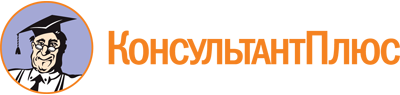 Приказ Минтруда, занятости и соцзащиты РТ от 19.10.2018 N 967
(ред. от 07.11.2022)
"Об утверждении Административного регламента предоставления Министерством труда, занятости и социальной защиты Республики Татарстан государственной услуги по выдаче заключений о соответствии качества оказываемых социально ориентированными некоммерческими организациями общественно полезных услуг в сфере социального обслуживания установленным критериям"
(Зарегистрировано в Минюсте РТ 23.11.2018 N 4987)Документ предоставлен КонсультантПлюс

www.consultant.ru

Дата сохранения: 29.06.2023
 Список изменяющих документов(в ред. Приказов Минтруда, занятости и соцзащиты РТ от 12.02.2020 N 89,от 18.06.2020 N 435, от 13.11.2020 N 792, от 03.11.2021 N 818,от 07.11.2022 N 993)Список изменяющих документов(в ред. Приказов Минтруда, занятости и соцзащиты РТ от 12.02.2020 N 89,от 18.06.2020 N 435, от 13.11.2020 N 792, от 03.11.2021 N 818,от 07.11.2022 N 993)Список изменяющих документов(в ред. Приказа Минтруда, занятости и соцзащиты РТ от 18.06.2020 N 435)1. Информация о содержании общественно полезной услуги в сфере социального обслуживания (объем, сроки, качество предоставления)2. Информация о лицах, непосредственно задействованных в исполнении общественно полезной услуги в сфере социального обслуживания (в том числе о работниках социально ориентированной некоммерческой организации и о работниках, привлеченных по договорам гражданско-правового характера): количество лиц, сведения об их профессиональном образовании, стаже (опыте) работы в сфере социального обслуживания3. Удовлетворенность получателей общественно полезных услуг в сфере социального обслуживания качеством их оказания (сведения о наличии или отсутствии жалоб на действия (бездействие) и (или) решения организации, связанные с оказанием ею общественно полезных услуг, признанных обоснованными судом, органами государственного контроля (надзора) и муниципального надзора, иными государственными органами в соответствии с их компетенцией в течение двух лет, предшествующих подаче заявления о выдаче заключения о соответствии качества оказываемых социально ориентированной некоммерческой организацией общественно полезных услуг в сфере социального обслуживания установленным критериям, с указанием реквизитов соответствующих решений судов, органов государственного контроля (надзора) и муниципального надзора, иных государственных органов)Наименование услуги <1>Критерии оценки качестваПороговое значениеПороговое значениеЗначение по организации <2>Значение по организации <2>Наименование услуги <1>Критерии оценки качестванаилучшеенаихудшеенаилучшеенаихудшееПредоставление социального обслуживания в форме на дому.Предоставление социального обслуживания в стационарной форме.Предоставление социального обслуживания в полустационарной форме.Услуги, предусматривающие реабилитацию и социальную адаптацию инвалидов, социальное сопровождение семей, воспитывающих детей с ограниченными возможностями здоровья:- оказание информационно-справочной поддержки гражданам по вопросам инвалидности, социальной защиты, медико-социальной экспертизы и реабилитации, абилитации инвалидов, в том числе женщин-инвалидов, девочек-инвалидов, а также лиц, пострадавших в результате чрезвычайных обстоятельств;- проведение реабилитации или абилитации инвалидов при сложном и атипичном протезировании и ортезировании в стационарных условиях;- проведение социально-средовой реабилитации или абилитации инвалидов;- проведение социально-психологической реабилитации или абилитации инвалидов в амбулаторных условиях;- проведение социально-бытовой адаптации.Услуги по оказанию социальной помощи детям, инвалидам, гражданам пожилого возраста, лицам, находящимся в трудной жизненной ситуации, в том числе пострадавшим в результате стихийных бедствий, экологических, техногенных или иных катастроф, социальных, национальных, религиозных конфликтов, беженцам и вынужденным переселенцам, а также по их социальному сопровождению:- содействие в получении питания в месте временного размещения лицам, признанным беженцами в соответствии с Федеральным законом от 19 февраля 1993 года N 4528-1 "О беженцах";- содействие в направлении на профессиональное обучение в центре временного размещения или в трудоустройстве;- содействие в предоставлении жизненно необходимых товаров малоимущим семьям, малоимущим одиноко проживающим гражданам, а также иным категориям граждан, указанным в Федеральном законе от 17 июля 1999 года N 178-ФЗ "О государственной социальной помощи";- оказание медицинской (в том числе психиатрической), социальной и психолого-педагогической помощи детям, находящимся в трудной жизненной ситуации.Участие в деятельности по профилактике безнадзорности и правонарушений несовершеннолетних:- проведение индивидуальной профилактической работы с несовершеннолетними и их семьями с учетом анализа причин и условий, способствующих самовольным уходам несовершеннолетних из семей;- оказание содействия в организации поиска несовершеннолетних, самовольно ушедших из семей, организаций для детей-сирот и детей, оставшихся без попечения родителей, образовательных организаций и иных организаций;- организация оказания психологической и социальной помощи и реабилитации несовершеннолетних, самовольно ушедших из семей, организаций для детей-сирот и детей, оставшихся без попечения родителей, образовательных организаций и иных организаций;- вовлечение несовершеннолетних, учитываемых образовательными организациями, подразделениями по делам несовершеннолетних органов внутренних дел, в социально значимую деятельность.Услуги по профилактике социального сиротства, включая психолого-педагогическое и социальное сопровождение семей для предотвращения отказа от новорожденного ребенка, сокращения случаев лишения родительских прав в части консультативной, психологической, педагогической, юридической, социальной и иной помощи родителям детей и профилактики отказа родителей от воспитания своих детей, ограничения их в родительских правах, лишения их родительских прав, а также в целях обеспечения возможности восстановления родителей в родительских правах или отмены ограничения родительских прав.Услуги в сфере дополнительного образования граждан пожилого возраста и инвалидов, в том числе услуги обучения навыкам компьютерной грамотности.Услуги, направленные на медико-социальную реабилитацию лиц с алкогольной, наркотической или иной токсической зависимостью:- услуги по социальной трудовой реинтеграции лиц, осуществлявших незаконное потребление наркотических средств и психотропных веществ, страдавших алкоголизмом.Услуги по сбору, обобщению и анализу информации о качестве оказания услуг организациями культуры, социального обслуживания, медицинскими организациями и организациями, осуществляющими образовательную деятельность, осуществляемые организацией-оператором в соответствии с Федеральным законом от 21 июля 2014 года N 256-ФЗ "О внесении изменений в отдельные законодательные акты Российской Федерации по вопросам проведения независимой оценки качества оказания услуг организациями в сфере культуры, социального обслуживания, охраны здоровья и образования" в части популяризации системы независимой оценки качества оказания услуг организациями в сфере культуры, социального обслуживания, охраны здоровья и образования и возможности участия в ней потребителей услуг, вовлечение граждан в независимую оценкуУдовлетворенность потребителей услуг в оказании услуг:- удовлетворенность потребителей услуг по результатам опроса;- наличие со стороны потребителей услуг обоснованных жалоб на объем и качество предоставляемых услуг, поступивших в Министерство;- наличие не устраненных замечаний по итогам проверок контрольно-надзорных органовПредоставление социального обслуживания в форме на дому.Предоставление социального обслуживания в стационарной форме.Предоставление социального обслуживания в полустационарной форме.Услуги, предусматривающие реабилитацию и социальную адаптацию инвалидов, социальное сопровождение семей, воспитывающих детей с ограниченными возможностями здоровья:- оказание информационно-справочной поддержки гражданам по вопросам инвалидности, социальной защиты, медико-социальной экспертизы и реабилитации, абилитации инвалидов, в том числе женщин-инвалидов, девочек-инвалидов, а также лиц, пострадавших в результате чрезвычайных обстоятельств;- проведение реабилитации или абилитации инвалидов при сложном и атипичном протезировании и ортезировании в стационарных условиях;- проведение социально-средовой реабилитации или абилитации инвалидов;- проведение социально-психологической реабилитации или абилитации инвалидов в амбулаторных условиях;- проведение социально-бытовой адаптации.Услуги по оказанию социальной помощи детям, инвалидам, гражданам пожилого возраста, лицам, находящимся в трудной жизненной ситуации, в том числе пострадавшим в результате стихийных бедствий, экологических, техногенных или иных катастроф, социальных, национальных, религиозных конфликтов, беженцам и вынужденным переселенцам, а также по их социальному сопровождению:- содействие в получении питания в месте временного размещения лицам, признанным беженцами в соответствии с Федеральным законом от 19 февраля 1993 года N 4528-1 "О беженцах";- содействие в направлении на профессиональное обучение в центре временного размещения или в трудоустройстве;- содействие в предоставлении жизненно необходимых товаров малоимущим семьям, малоимущим одиноко проживающим гражданам, а также иным категориям граждан, указанным в Федеральном законе от 17 июля 1999 года N 178-ФЗ "О государственной социальной помощи";- оказание медицинской (в том числе психиатрической), социальной и психолого-педагогической помощи детям, находящимся в трудной жизненной ситуации.Участие в деятельности по профилактике безнадзорности и правонарушений несовершеннолетних:- проведение индивидуальной профилактической работы с несовершеннолетними и их семьями с учетом анализа причин и условий, способствующих самовольным уходам несовершеннолетних из семей;- оказание содействия в организации поиска несовершеннолетних, самовольно ушедших из семей, организаций для детей-сирот и детей, оставшихся без попечения родителей, образовательных организаций и иных организаций;- организация оказания психологической и социальной помощи и реабилитации несовершеннолетних, самовольно ушедших из семей, организаций для детей-сирот и детей, оставшихся без попечения родителей, образовательных организаций и иных организаций;- вовлечение несовершеннолетних, учитываемых образовательными организациями, подразделениями по делам несовершеннолетних органов внутренних дел, в социально значимую деятельность.Услуги по профилактике социального сиротства, включая психолого-педагогическое и социальное сопровождение семей для предотвращения отказа от новорожденного ребенка, сокращения случаев лишения родительских прав в части консультативной, психологической, педагогической, юридической, социальной и иной помощи родителям детей и профилактики отказа родителей от воспитания своих детей, ограничения их в родительских правах, лишения их родительских прав, а также в целях обеспечения возможности восстановления родителей в родительских правах или отмены ограничения родительских прав.Услуги в сфере дополнительного образования граждан пожилого возраста и инвалидов, в том числе услуги обучения навыкам компьютерной грамотности.Услуги, направленные на медико-социальную реабилитацию лиц с алкогольной, наркотической или иной токсической зависимостью:- услуги по социальной трудовой реинтеграции лиц, осуществлявших незаконное потребление наркотических средств и психотропных веществ, страдавших алкоголизмом.Услуги по сбору, обобщению и анализу информации о качестве оказания услуг организациями культуры, социального обслуживания, медицинскими организациями и организациями, осуществляющими образовательную деятельность, осуществляемые организацией-оператором в соответствии с Федеральным законом от 21 июля 2014 года N 256-ФЗ "О внесении изменений в отдельные законодательные акты Российской Федерации по вопросам проведения независимой оценки качества оказания услуг организациями в сфере культуры, социального обслуживания, охраны здоровья и образования" в части популяризации системы независимой оценки качества оказания услуг организациями в сфере культуры, социального обслуживания, охраны здоровья и образования и возможности участия в ней потребителей услуг, вовлечение граждан в независимую оценкуУдовлетворенность потребителей услуг в оказании услуг:- удовлетворенность потребителей услуг по результатам опроса;- наличие со стороны потребителей услуг обоснованных жалоб на объем и качество предоставляемых услуг, поступивших в Министерство;- наличие не устраненных замечаний по итогам проверок контрольно-надзорных органовболее 90%менее 50%Предоставление социального обслуживания в форме на дому.Предоставление социального обслуживания в стационарной форме.Предоставление социального обслуживания в полустационарной форме.Услуги, предусматривающие реабилитацию и социальную адаптацию инвалидов, социальное сопровождение семей, воспитывающих детей с ограниченными возможностями здоровья:- оказание информационно-справочной поддержки гражданам по вопросам инвалидности, социальной защиты, медико-социальной экспертизы и реабилитации, абилитации инвалидов, в том числе женщин-инвалидов, девочек-инвалидов, а также лиц, пострадавших в результате чрезвычайных обстоятельств;- проведение реабилитации или абилитации инвалидов при сложном и атипичном протезировании и ортезировании в стационарных условиях;- проведение социально-средовой реабилитации или абилитации инвалидов;- проведение социально-психологической реабилитации или абилитации инвалидов в амбулаторных условиях;- проведение социально-бытовой адаптации.Услуги по оказанию социальной помощи детям, инвалидам, гражданам пожилого возраста, лицам, находящимся в трудной жизненной ситуации, в том числе пострадавшим в результате стихийных бедствий, экологических, техногенных или иных катастроф, социальных, национальных, религиозных конфликтов, беженцам и вынужденным переселенцам, а также по их социальному сопровождению:- содействие в получении питания в месте временного размещения лицам, признанным беженцами в соответствии с Федеральным законом от 19 февраля 1993 года N 4528-1 "О беженцах";- содействие в направлении на профессиональное обучение в центре временного размещения или в трудоустройстве;- содействие в предоставлении жизненно необходимых товаров малоимущим семьям, малоимущим одиноко проживающим гражданам, а также иным категориям граждан, указанным в Федеральном законе от 17 июля 1999 года N 178-ФЗ "О государственной социальной помощи";- оказание медицинской (в том числе психиатрической), социальной и психолого-педагогической помощи детям, находящимся в трудной жизненной ситуации.Участие в деятельности по профилактике безнадзорности и правонарушений несовершеннолетних:- проведение индивидуальной профилактической работы с несовершеннолетними и их семьями с учетом анализа причин и условий, способствующих самовольным уходам несовершеннолетних из семей;- оказание содействия в организации поиска несовершеннолетних, самовольно ушедших из семей, организаций для детей-сирот и детей, оставшихся без попечения родителей, образовательных организаций и иных организаций;- организация оказания психологической и социальной помощи и реабилитации несовершеннолетних, самовольно ушедших из семей, организаций для детей-сирот и детей, оставшихся без попечения родителей, образовательных организаций и иных организаций;- вовлечение несовершеннолетних, учитываемых образовательными организациями, подразделениями по делам несовершеннолетних органов внутренних дел, в социально значимую деятельность.Услуги по профилактике социального сиротства, включая психолого-педагогическое и социальное сопровождение семей для предотвращения отказа от новорожденного ребенка, сокращения случаев лишения родительских прав в части консультативной, психологической, педагогической, юридической, социальной и иной помощи родителям детей и профилактики отказа родителей от воспитания своих детей, ограничения их в родительских правах, лишения их родительских прав, а также в целях обеспечения возможности восстановления родителей в родительских правах или отмены ограничения родительских прав.Услуги в сфере дополнительного образования граждан пожилого возраста и инвалидов, в том числе услуги обучения навыкам компьютерной грамотности.Услуги, направленные на медико-социальную реабилитацию лиц с алкогольной, наркотической или иной токсической зависимостью:- услуги по социальной трудовой реинтеграции лиц, осуществлявших незаконное потребление наркотических средств и психотропных веществ, страдавших алкоголизмом.Услуги по сбору, обобщению и анализу информации о качестве оказания услуг организациями культуры, социального обслуживания, медицинскими организациями и организациями, осуществляющими образовательную деятельность, осуществляемые организацией-оператором в соответствии с Федеральным законом от 21 июля 2014 года N 256-ФЗ "О внесении изменений в отдельные законодательные акты Российской Федерации по вопросам проведения независимой оценки качества оказания услуг организациями в сфере культуры, социального обслуживания, охраны здоровья и образования" в части популяризации системы независимой оценки качества оказания услуг организациями в сфере культуры, социального обслуживания, охраны здоровья и образования и возможности участия в ней потребителей услуг, вовлечение граждан в независимую оценкуУдовлетворенность потребителей услуг в оказании услуг:- удовлетворенность потребителей услуг по результатам опроса;- наличие со стороны потребителей услуг обоснованных жалоб на объем и качество предоставляемых услуг, поступивших в Министерство;- наличие не устраненных замечаний по итогам проверок контрольно-надзорных органовнетдаПредоставление социального обслуживания в форме на дому.Предоставление социального обслуживания в стационарной форме.Предоставление социального обслуживания в полустационарной форме.Услуги, предусматривающие реабилитацию и социальную адаптацию инвалидов, социальное сопровождение семей, воспитывающих детей с ограниченными возможностями здоровья:- оказание информационно-справочной поддержки гражданам по вопросам инвалидности, социальной защиты, медико-социальной экспертизы и реабилитации, абилитации инвалидов, в том числе женщин-инвалидов, девочек-инвалидов, а также лиц, пострадавших в результате чрезвычайных обстоятельств;- проведение реабилитации или абилитации инвалидов при сложном и атипичном протезировании и ортезировании в стационарных условиях;- проведение социально-средовой реабилитации или абилитации инвалидов;- проведение социально-психологической реабилитации или абилитации инвалидов в амбулаторных условиях;- проведение социально-бытовой адаптации.Услуги по оказанию социальной помощи детям, инвалидам, гражданам пожилого возраста, лицам, находящимся в трудной жизненной ситуации, в том числе пострадавшим в результате стихийных бедствий, экологических, техногенных или иных катастроф, социальных, национальных, религиозных конфликтов, беженцам и вынужденным переселенцам, а также по их социальному сопровождению:- содействие в получении питания в месте временного размещения лицам, признанным беженцами в соответствии с Федеральным законом от 19 февраля 1993 года N 4528-1 "О беженцах";- содействие в направлении на профессиональное обучение в центре временного размещения или в трудоустройстве;- содействие в предоставлении жизненно необходимых товаров малоимущим семьям, малоимущим одиноко проживающим гражданам, а также иным категориям граждан, указанным в Федеральном законе от 17 июля 1999 года N 178-ФЗ "О государственной социальной помощи";- оказание медицинской (в том числе психиатрической), социальной и психолого-педагогической помощи детям, находящимся в трудной жизненной ситуации.Участие в деятельности по профилактике безнадзорности и правонарушений несовершеннолетних:- проведение индивидуальной профилактической работы с несовершеннолетними и их семьями с учетом анализа причин и условий, способствующих самовольным уходам несовершеннолетних из семей;- оказание содействия в организации поиска несовершеннолетних, самовольно ушедших из семей, организаций для детей-сирот и детей, оставшихся без попечения родителей, образовательных организаций и иных организаций;- организация оказания психологической и социальной помощи и реабилитации несовершеннолетних, самовольно ушедших из семей, организаций для детей-сирот и детей, оставшихся без попечения родителей, образовательных организаций и иных организаций;- вовлечение несовершеннолетних, учитываемых образовательными организациями, подразделениями по делам несовершеннолетних органов внутренних дел, в социально значимую деятельность.Услуги по профилактике социального сиротства, включая психолого-педагогическое и социальное сопровождение семей для предотвращения отказа от новорожденного ребенка, сокращения случаев лишения родительских прав в части консультативной, психологической, педагогической, юридической, социальной и иной помощи родителям детей и профилактики отказа родителей от воспитания своих детей, ограничения их в родительских правах, лишения их родительских прав, а также в целях обеспечения возможности восстановления родителей в родительских правах или отмены ограничения родительских прав.Услуги в сфере дополнительного образования граждан пожилого возраста и инвалидов, в том числе услуги обучения навыкам компьютерной грамотности.Услуги, направленные на медико-социальную реабилитацию лиц с алкогольной, наркотической или иной токсической зависимостью:- услуги по социальной трудовой реинтеграции лиц, осуществлявших незаконное потребление наркотических средств и психотропных веществ, страдавших алкоголизмом.Услуги по сбору, обобщению и анализу информации о качестве оказания услуг организациями культуры, социального обслуживания, медицинскими организациями и организациями, осуществляющими образовательную деятельность, осуществляемые организацией-оператором в соответствии с Федеральным законом от 21 июля 2014 года N 256-ФЗ "О внесении изменений в отдельные законодательные акты Российской Федерации по вопросам проведения независимой оценки качества оказания услуг организациями в сфере культуры, социального обслуживания, охраны здоровья и образования" в части популяризации системы независимой оценки качества оказания услуг организациями в сфере культуры, социального обслуживания, охраны здоровья и образования и возможности участия в ней потребителей услуг, вовлечение граждан в независимую оценкуУдовлетворенность потребителей услуг в оказании услуг:- удовлетворенность потребителей услуг по результатам опроса;- наличие со стороны потребителей услуг обоснованных жалоб на объем и качество предоставляемых услуг, поступивших в Министерство;- наличие не устраненных замечаний по итогам проверок контрольно-надзорных органовнетдаПредоставление социального обслуживания в форме на дому.Предоставление социального обслуживания в стационарной форме.Предоставление социального обслуживания в полустационарной форме.Услуги, предусматривающие реабилитацию и социальную адаптацию инвалидов, социальное сопровождение семей, воспитывающих детей с ограниченными возможностями здоровья:- оказание информационно-справочной поддержки гражданам по вопросам инвалидности, социальной защиты, медико-социальной экспертизы и реабилитации, абилитации инвалидов, в том числе женщин-инвалидов, девочек-инвалидов, а также лиц, пострадавших в результате чрезвычайных обстоятельств;- проведение реабилитации или абилитации инвалидов при сложном и атипичном протезировании и ортезировании в стационарных условиях;- проведение социально-средовой реабилитации или абилитации инвалидов;- проведение социально-психологической реабилитации или абилитации инвалидов в амбулаторных условиях;- проведение социально-бытовой адаптации.Услуги по оказанию социальной помощи детям, инвалидам, гражданам пожилого возраста, лицам, находящимся в трудной жизненной ситуации, в том числе пострадавшим в результате стихийных бедствий, экологических, техногенных или иных катастроф, социальных, национальных, религиозных конфликтов, беженцам и вынужденным переселенцам, а также по их социальному сопровождению:- содействие в получении питания в месте временного размещения лицам, признанным беженцами в соответствии с Федеральным законом от 19 февраля 1993 года N 4528-1 "О беженцах";- содействие в направлении на профессиональное обучение в центре временного размещения или в трудоустройстве;- содействие в предоставлении жизненно необходимых товаров малоимущим семьям, малоимущим одиноко проживающим гражданам, а также иным категориям граждан, указанным в Федеральном законе от 17 июля 1999 года N 178-ФЗ "О государственной социальной помощи";- оказание медицинской (в том числе психиатрической), социальной и психолого-педагогической помощи детям, находящимся в трудной жизненной ситуации.Участие в деятельности по профилактике безнадзорности и правонарушений несовершеннолетних:- проведение индивидуальной профилактической работы с несовершеннолетними и их семьями с учетом анализа причин и условий, способствующих самовольным уходам несовершеннолетних из семей;- оказание содействия в организации поиска несовершеннолетних, самовольно ушедших из семей, организаций для детей-сирот и детей, оставшихся без попечения родителей, образовательных организаций и иных организаций;- организация оказания психологической и социальной помощи и реабилитации несовершеннолетних, самовольно ушедших из семей, организаций для детей-сирот и детей, оставшихся без попечения родителей, образовательных организаций и иных организаций;- вовлечение несовершеннолетних, учитываемых образовательными организациями, подразделениями по делам несовершеннолетних органов внутренних дел, в социально значимую деятельность.Услуги по профилактике социального сиротства, включая психолого-педагогическое и социальное сопровождение семей для предотвращения отказа от новорожденного ребенка, сокращения случаев лишения родительских прав в части консультативной, психологической, педагогической, юридической, социальной и иной помощи родителям детей и профилактики отказа родителей от воспитания своих детей, ограничения их в родительских правах, лишения их родительских прав, а также в целях обеспечения возможности восстановления родителей в родительских правах или отмены ограничения родительских прав.Услуги в сфере дополнительного образования граждан пожилого возраста и инвалидов, в том числе услуги обучения навыкам компьютерной грамотности.Услуги, направленные на медико-социальную реабилитацию лиц с алкогольной, наркотической или иной токсической зависимостью:- услуги по социальной трудовой реинтеграции лиц, осуществлявших незаконное потребление наркотических средств и психотропных веществ, страдавших алкоголизмом.Услуги по сбору, обобщению и анализу информации о качестве оказания услуг организациями культуры, социального обслуживания, медицинскими организациями и организациями, осуществляющими образовательную деятельность, осуществляемые организацией-оператором в соответствии с Федеральным законом от 21 июля 2014 года N 256-ФЗ "О внесении изменений в отдельные законодательные акты Российской Федерации по вопросам проведения независимой оценки качества оказания услуг организациями в сфере культуры, социального обслуживания, охраны здоровья и образования" в части популяризации системы независимой оценки качества оказания услуг организациями в сфере культуры, социального обслуживания, охраны здоровья и образования и возможности участия в ней потребителей услуг, вовлечение граждан в независимую оценкуРезультаты независимой оценки качества услуг (при наличии)более 80 балловменее 50 балловПредоставление социального обслуживания в форме на дому.Предоставление социального обслуживания в стационарной форме.Предоставление социального обслуживания в полустационарной форме.Услуги, предусматривающие реабилитацию и социальную адаптацию инвалидов, социальное сопровождение семей, воспитывающих детей с ограниченными возможностями здоровья:- оказание информационно-справочной поддержки гражданам по вопросам инвалидности, социальной защиты, медико-социальной экспертизы и реабилитации, абилитации инвалидов, в том числе женщин-инвалидов, девочек-инвалидов, а также лиц, пострадавших в результате чрезвычайных обстоятельств;- проведение реабилитации или абилитации инвалидов при сложном и атипичном протезировании и ортезировании в стационарных условиях;- проведение социально-средовой реабилитации или абилитации инвалидов;- проведение социально-психологической реабилитации или абилитации инвалидов в амбулаторных условиях;- проведение социально-бытовой адаптации.Услуги по оказанию социальной помощи детям, инвалидам, гражданам пожилого возраста, лицам, находящимся в трудной жизненной ситуации, в том числе пострадавшим в результате стихийных бедствий, экологических, техногенных или иных катастроф, социальных, национальных, религиозных конфликтов, беженцам и вынужденным переселенцам, а также по их социальному сопровождению:- содействие в получении питания в месте временного размещения лицам, признанным беженцами в соответствии с Федеральным законом от 19 февраля 1993 года N 4528-1 "О беженцах";- содействие в направлении на профессиональное обучение в центре временного размещения или в трудоустройстве;- содействие в предоставлении жизненно необходимых товаров малоимущим семьям, малоимущим одиноко проживающим гражданам, а также иным категориям граждан, указанным в Федеральном законе от 17 июля 1999 года N 178-ФЗ "О государственной социальной помощи";- оказание медицинской (в том числе психиатрической), социальной и психолого-педагогической помощи детям, находящимся в трудной жизненной ситуации.Участие в деятельности по профилактике безнадзорности и правонарушений несовершеннолетних:- проведение индивидуальной профилактической работы с несовершеннолетними и их семьями с учетом анализа причин и условий, способствующих самовольным уходам несовершеннолетних из семей;- оказание содействия в организации поиска несовершеннолетних, самовольно ушедших из семей, организаций для детей-сирот и детей, оставшихся без попечения родителей, образовательных организаций и иных организаций;- организация оказания психологической и социальной помощи и реабилитации несовершеннолетних, самовольно ушедших из семей, организаций для детей-сирот и детей, оставшихся без попечения родителей, образовательных организаций и иных организаций;- вовлечение несовершеннолетних, учитываемых образовательными организациями, подразделениями по делам несовершеннолетних органов внутренних дел, в социально значимую деятельность.Услуги по профилактике социального сиротства, включая психолого-педагогическое и социальное сопровождение семей для предотвращения отказа от новорожденного ребенка, сокращения случаев лишения родительских прав в части консультативной, психологической, педагогической, юридической, социальной и иной помощи родителям детей и профилактики отказа родителей от воспитания своих детей, ограничения их в родительских правах, лишения их родительских прав, а также в целях обеспечения возможности восстановления родителей в родительских правах или отмены ограничения родительских прав.Услуги в сфере дополнительного образования граждан пожилого возраста и инвалидов, в том числе услуги обучения навыкам компьютерной грамотности.Услуги, направленные на медико-социальную реабилитацию лиц с алкогольной, наркотической или иной токсической зависимостью:- услуги по социальной трудовой реинтеграции лиц, осуществлявших незаконное потребление наркотических средств и психотропных веществ, страдавших алкоголизмом.Услуги по сбору, обобщению и анализу информации о качестве оказания услуг организациями культуры, социального обслуживания, медицинскими организациями и организациями, осуществляющими образовательную деятельность, осуществляемые организацией-оператором в соответствии с Федеральным законом от 21 июля 2014 года N 256-ФЗ "О внесении изменений в отдельные законодательные акты Российской Федерации по вопросам проведения независимой оценки качества оказания услуг организациями в сфере культуры, социального обслуживания, охраны здоровья и образования" в части популяризации системы независимой оценки качества оказания услуг организациями в сфере культуры, социального обслуживания, охраны здоровья и образования и возможности участия в ней потребителей услуг, вовлечение граждан в независимую оценкуУкомплектованность организаций специалистами, осуществляющими предоставление услугболее 90%менее 70%Предоставление социального обслуживания в форме на дому.Предоставление социального обслуживания в стационарной форме.Предоставление социального обслуживания в полустационарной форме.Услуги, предусматривающие реабилитацию и социальную адаптацию инвалидов, социальное сопровождение семей, воспитывающих детей с ограниченными возможностями здоровья:- оказание информационно-справочной поддержки гражданам по вопросам инвалидности, социальной защиты, медико-социальной экспертизы и реабилитации, абилитации инвалидов, в том числе женщин-инвалидов, девочек-инвалидов, а также лиц, пострадавших в результате чрезвычайных обстоятельств;- проведение реабилитации или абилитации инвалидов при сложном и атипичном протезировании и ортезировании в стационарных условиях;- проведение социально-средовой реабилитации или абилитации инвалидов;- проведение социально-психологической реабилитации или абилитации инвалидов в амбулаторных условиях;- проведение социально-бытовой адаптации.Услуги по оказанию социальной помощи детям, инвалидам, гражданам пожилого возраста, лицам, находящимся в трудной жизненной ситуации, в том числе пострадавшим в результате стихийных бедствий, экологических, техногенных или иных катастроф, социальных, национальных, религиозных конфликтов, беженцам и вынужденным переселенцам, а также по их социальному сопровождению:- содействие в получении питания в месте временного размещения лицам, признанным беженцами в соответствии с Федеральным законом от 19 февраля 1993 года N 4528-1 "О беженцах";- содействие в направлении на профессиональное обучение в центре временного размещения или в трудоустройстве;- содействие в предоставлении жизненно необходимых товаров малоимущим семьям, малоимущим одиноко проживающим гражданам, а также иным категориям граждан, указанным в Федеральном законе от 17 июля 1999 года N 178-ФЗ "О государственной социальной помощи";- оказание медицинской (в том числе психиатрической), социальной и психолого-педагогической помощи детям, находящимся в трудной жизненной ситуации.Участие в деятельности по профилактике безнадзорности и правонарушений несовершеннолетних:- проведение индивидуальной профилактической работы с несовершеннолетними и их семьями с учетом анализа причин и условий, способствующих самовольным уходам несовершеннолетних из семей;- оказание содействия в организации поиска несовершеннолетних, самовольно ушедших из семей, организаций для детей-сирот и детей, оставшихся без попечения родителей, образовательных организаций и иных организаций;- организация оказания психологической и социальной помощи и реабилитации несовершеннолетних, самовольно ушедших из семей, организаций для детей-сирот и детей, оставшихся без попечения родителей, образовательных организаций и иных организаций;- вовлечение несовершеннолетних, учитываемых образовательными организациями, подразделениями по делам несовершеннолетних органов внутренних дел, в социально значимую деятельность.Услуги по профилактике социального сиротства, включая психолого-педагогическое и социальное сопровождение семей для предотвращения отказа от новорожденного ребенка, сокращения случаев лишения родительских прав в части консультативной, психологической, педагогической, юридической, социальной и иной помощи родителям детей и профилактики отказа родителей от воспитания своих детей, ограничения их в родительских правах, лишения их родительских прав, а также в целях обеспечения возможности восстановления родителей в родительских правах или отмены ограничения родительских прав.Услуги в сфере дополнительного образования граждан пожилого возраста и инвалидов, в том числе услуги обучения навыкам компьютерной грамотности.Услуги, направленные на медико-социальную реабилитацию лиц с алкогольной, наркотической или иной токсической зависимостью:- услуги по социальной трудовой реинтеграции лиц, осуществлявших незаконное потребление наркотических средств и психотропных веществ, страдавших алкоголизмом.Услуги по сбору, обобщению и анализу информации о качестве оказания услуг организациями культуры, социального обслуживания, медицинскими организациями и организациями, осуществляющими образовательную деятельность, осуществляемые организацией-оператором в соответствии с Федеральным законом от 21 июля 2014 года N 256-ФЗ "О внесении изменений в отдельные законодательные акты Российской Федерации по вопросам проведения независимой оценки качества оказания услуг организациями в сфере культуры, социального обслуживания, охраны здоровья и образования" в части популяризации системы независимой оценки качества оказания услуг организациями в сфере культуры, социального обслуживания, охраны здоровья и образования и возможности участия в ней потребителей услуг, вовлечение граждан в независимую оценкуУровень доступности условий размещения организации и условий оказания услугболее 85%менее 70%Предоставление социального обслуживания в форме на дому.Предоставление социального обслуживания в стационарной форме.Предоставление социального обслуживания в полустационарной форме.Услуги, предусматривающие реабилитацию и социальную адаптацию инвалидов, социальное сопровождение семей, воспитывающих детей с ограниченными возможностями здоровья:- оказание информационно-справочной поддержки гражданам по вопросам инвалидности, социальной защиты, медико-социальной экспертизы и реабилитации, абилитации инвалидов, в том числе женщин-инвалидов, девочек-инвалидов, а также лиц, пострадавших в результате чрезвычайных обстоятельств;- проведение реабилитации или абилитации инвалидов при сложном и атипичном протезировании и ортезировании в стационарных условиях;- проведение социально-средовой реабилитации или абилитации инвалидов;- проведение социально-психологической реабилитации или абилитации инвалидов в амбулаторных условиях;- проведение социально-бытовой адаптации.Услуги по оказанию социальной помощи детям, инвалидам, гражданам пожилого возраста, лицам, находящимся в трудной жизненной ситуации, в том числе пострадавшим в результате стихийных бедствий, экологических, техногенных или иных катастроф, социальных, национальных, религиозных конфликтов, беженцам и вынужденным переселенцам, а также по их социальному сопровождению:- содействие в получении питания в месте временного размещения лицам, признанным беженцами в соответствии с Федеральным законом от 19 февраля 1993 года N 4528-1 "О беженцах";- содействие в направлении на профессиональное обучение в центре временного размещения или в трудоустройстве;- содействие в предоставлении жизненно необходимых товаров малоимущим семьям, малоимущим одиноко проживающим гражданам, а также иным категориям граждан, указанным в Федеральном законе от 17 июля 1999 года N 178-ФЗ "О государственной социальной помощи";- оказание медицинской (в том числе психиатрической), социальной и психолого-педагогической помощи детям, находящимся в трудной жизненной ситуации.Участие в деятельности по профилактике безнадзорности и правонарушений несовершеннолетних:- проведение индивидуальной профилактической работы с несовершеннолетними и их семьями с учетом анализа причин и условий, способствующих самовольным уходам несовершеннолетних из семей;- оказание содействия в организации поиска несовершеннолетних, самовольно ушедших из семей, организаций для детей-сирот и детей, оставшихся без попечения родителей, образовательных организаций и иных организаций;- организация оказания психологической и социальной помощи и реабилитации несовершеннолетних, самовольно ушедших из семей, организаций для детей-сирот и детей, оставшихся без попечения родителей, образовательных организаций и иных организаций;- вовлечение несовершеннолетних, учитываемых образовательными организациями, подразделениями по делам несовершеннолетних органов внутренних дел, в социально значимую деятельность.Услуги по профилактике социального сиротства, включая психолого-педагогическое и социальное сопровождение семей для предотвращения отказа от новорожденного ребенка, сокращения случаев лишения родительских прав в части консультативной, психологической, педагогической, юридической, социальной и иной помощи родителям детей и профилактики отказа родителей от воспитания своих детей, ограничения их в родительских правах, лишения их родительских прав, а также в целях обеспечения возможности восстановления родителей в родительских правах или отмены ограничения родительских прав.Услуги в сфере дополнительного образования граждан пожилого возраста и инвалидов, в том числе услуги обучения навыкам компьютерной грамотности.Услуги, направленные на медико-социальную реабилитацию лиц с алкогольной, наркотической или иной токсической зависимостью:- услуги по социальной трудовой реинтеграции лиц, осуществлявших незаконное потребление наркотических средств и психотропных веществ, страдавших алкоголизмом.Услуги по сбору, обобщению и анализу информации о качестве оказания услуг организациями культуры, социального обслуживания, медицинскими организациями и организациями, осуществляющими образовательную деятельность, осуществляемые организацией-оператором в соответствии с Федеральным законом от 21 июля 2014 года N 256-ФЗ "О внесении изменений в отдельные законодательные акты Российской Федерации по вопросам проведения независимой оценки качества оказания услуг организациями в сфере культуры, социального обслуживания, охраны здоровья и образования" в части популяризации системы независимой оценки качества оказания услуг организациями в сфере культуры, социального обслуживания, охраны здоровья и образования и возможности участия в ней потребителей услуг, вовлечение граждан в независимую оценкуНаличие площадей для оказания услуг100%невыполнение показателяПредоставление социального обслуживания в форме на дому.Предоставление социального обслуживания в стационарной форме.Предоставление социального обслуживания в полустационарной форме.Услуги, предусматривающие реабилитацию и социальную адаптацию инвалидов, социальное сопровождение семей, воспитывающих детей с ограниченными возможностями здоровья:- оказание информационно-справочной поддержки гражданам по вопросам инвалидности, социальной защиты, медико-социальной экспертизы и реабилитации, абилитации инвалидов, в том числе женщин-инвалидов, девочек-инвалидов, а также лиц, пострадавших в результате чрезвычайных обстоятельств;- проведение реабилитации или абилитации инвалидов при сложном и атипичном протезировании и ортезировании в стационарных условиях;- проведение социально-средовой реабилитации или абилитации инвалидов;- проведение социально-психологической реабилитации или абилитации инвалидов в амбулаторных условиях;- проведение социально-бытовой адаптации.Услуги по оказанию социальной помощи детям, инвалидам, гражданам пожилого возраста, лицам, находящимся в трудной жизненной ситуации, в том числе пострадавшим в результате стихийных бедствий, экологических, техногенных или иных катастроф, социальных, национальных, религиозных конфликтов, беженцам и вынужденным переселенцам, а также по их социальному сопровождению:- содействие в получении питания в месте временного размещения лицам, признанным беженцами в соответствии с Федеральным законом от 19 февраля 1993 года N 4528-1 "О беженцах";- содействие в направлении на профессиональное обучение в центре временного размещения или в трудоустройстве;- содействие в предоставлении жизненно необходимых товаров малоимущим семьям, малоимущим одиноко проживающим гражданам, а также иным категориям граждан, указанным в Федеральном законе от 17 июля 1999 года N 178-ФЗ "О государственной социальной помощи";- оказание медицинской (в том числе психиатрической), социальной и психолого-педагогической помощи детям, находящимся в трудной жизненной ситуации.Участие в деятельности по профилактике безнадзорности и правонарушений несовершеннолетних:- проведение индивидуальной профилактической работы с несовершеннолетними и их семьями с учетом анализа причин и условий, способствующих самовольным уходам несовершеннолетних из семей;- оказание содействия в организации поиска несовершеннолетних, самовольно ушедших из семей, организаций для детей-сирот и детей, оставшихся без попечения родителей, образовательных организаций и иных организаций;- организация оказания психологической и социальной помощи и реабилитации несовершеннолетних, самовольно ушедших из семей, организаций для детей-сирот и детей, оставшихся без попечения родителей, образовательных организаций и иных организаций;- вовлечение несовершеннолетних, учитываемых образовательными организациями, подразделениями по делам несовершеннолетних органов внутренних дел, в социально значимую деятельность.Услуги по профилактике социального сиротства, включая психолого-педагогическое и социальное сопровождение семей для предотвращения отказа от новорожденного ребенка, сокращения случаев лишения родительских прав в части консультативной, психологической, педагогической, юридической, социальной и иной помощи родителям детей и профилактики отказа родителей от воспитания своих детей, ограничения их в родительских правах, лишения их родительских прав, а также в целях обеспечения возможности восстановления родителей в родительских правах или отмены ограничения родительских прав.Услуги в сфере дополнительного образования граждан пожилого возраста и инвалидов, в том числе услуги обучения навыкам компьютерной грамотности.Услуги, направленные на медико-социальную реабилитацию лиц с алкогольной, наркотической или иной токсической зависимостью:- услуги по социальной трудовой реинтеграции лиц, осуществлявших незаконное потребление наркотических средств и психотропных веществ, страдавших алкоголизмом.Услуги по сбору, обобщению и анализу информации о качестве оказания услуг организациями культуры, социального обслуживания, медицинскими организациями и организациями, осуществляющими образовательную деятельность, осуществляемые организацией-оператором в соответствии с Федеральным законом от 21 июля 2014 года N 256-ФЗ "О внесении изменений в отдельные законодательные акты Российской Федерации по вопросам проведения независимой оценки качества оказания услуг организациями в сфере культуры, социального обслуживания, охраны здоровья и образования" в части популяризации системы независимой оценки качества оказания услуг организациями в сфере культуры, социального обслуживания, охраны здоровья и образования и возможности участия в ней потребителей услуг, вовлечение граждан в независимую оценкуНаличие площадей жилых помещений (для учреждений, предоставляющих услуги в стационарной форме социального обслуживания)100%невыполнение показателяПредоставление социального обслуживания в форме на дому.Предоставление социального обслуживания в стационарной форме.Предоставление социального обслуживания в полустационарной форме.Услуги, предусматривающие реабилитацию и социальную адаптацию инвалидов, социальное сопровождение семей, воспитывающих детей с ограниченными возможностями здоровья:- оказание информационно-справочной поддержки гражданам по вопросам инвалидности, социальной защиты, медико-социальной экспертизы и реабилитации, абилитации инвалидов, в том числе женщин-инвалидов, девочек-инвалидов, а также лиц, пострадавших в результате чрезвычайных обстоятельств;- проведение реабилитации или абилитации инвалидов при сложном и атипичном протезировании и ортезировании в стационарных условиях;- проведение социально-средовой реабилитации или абилитации инвалидов;- проведение социально-психологической реабилитации или абилитации инвалидов в амбулаторных условиях;- проведение социально-бытовой адаптации.Услуги по оказанию социальной помощи детям, инвалидам, гражданам пожилого возраста, лицам, находящимся в трудной жизненной ситуации, в том числе пострадавшим в результате стихийных бедствий, экологических, техногенных или иных катастроф, социальных, национальных, религиозных конфликтов, беженцам и вынужденным переселенцам, а также по их социальному сопровождению:- содействие в получении питания в месте временного размещения лицам, признанным беженцами в соответствии с Федеральным законом от 19 февраля 1993 года N 4528-1 "О беженцах";- содействие в направлении на профессиональное обучение в центре временного размещения или в трудоустройстве;- содействие в предоставлении жизненно необходимых товаров малоимущим семьям, малоимущим одиноко проживающим гражданам, а также иным категориям граждан, указанным в Федеральном законе от 17 июля 1999 года N 178-ФЗ "О государственной социальной помощи";- оказание медицинской (в том числе психиатрической), социальной и психолого-педагогической помощи детям, находящимся в трудной жизненной ситуации.Участие в деятельности по профилактике безнадзорности и правонарушений несовершеннолетних:- проведение индивидуальной профилактической работы с несовершеннолетними и их семьями с учетом анализа причин и условий, способствующих самовольным уходам несовершеннолетних из семей;- оказание содействия в организации поиска несовершеннолетних, самовольно ушедших из семей, организаций для детей-сирот и детей, оставшихся без попечения родителей, образовательных организаций и иных организаций;- организация оказания психологической и социальной помощи и реабилитации несовершеннолетних, самовольно ушедших из семей, организаций для детей-сирот и детей, оставшихся без попечения родителей, образовательных организаций и иных организаций;- вовлечение несовершеннолетних, учитываемых образовательными организациями, подразделениями по делам несовершеннолетних органов внутренних дел, в социально значимую деятельность.Услуги по профилактике социального сиротства, включая психолого-педагогическое и социальное сопровождение семей для предотвращения отказа от новорожденного ребенка, сокращения случаев лишения родительских прав в части консультативной, психологической, педагогической, юридической, социальной и иной помощи родителям детей и профилактики отказа родителей от воспитания своих детей, ограничения их в родительских правах, лишения их родительских прав, а также в целях обеспечения возможности восстановления родителей в родительских правах или отмены ограничения родительских прав.Услуги в сфере дополнительного образования граждан пожилого возраста и инвалидов, в том числе услуги обучения навыкам компьютерной грамотности.Услуги, направленные на медико-социальную реабилитацию лиц с алкогольной, наркотической или иной токсической зависимостью:- услуги по социальной трудовой реинтеграции лиц, осуществлявших незаконное потребление наркотических средств и психотропных веществ, страдавших алкоголизмом.Услуги по сбору, обобщению и анализу информации о качестве оказания услуг организациями культуры, социального обслуживания, медицинскими организациями и организациями, осуществляющими образовательную деятельность, осуществляемые организацией-оператором в соответствии с Федеральным законом от 21 июля 2014 года N 256-ФЗ "О внесении изменений в отдельные законодательные акты Российской Федерации по вопросам проведения независимой оценки качества оказания услуг организациями в сфере культуры, социального обслуживания, охраны здоровья и образования" в части популяризации системы независимой оценки качества оказания услуг организациями в сфере культуры, социального обслуживания, охраны здоровья и образования и возможности участия в ней потребителей услуг, вовлечение граждан в независимую оценкуНаличие оборудования и инвентаря, необходимого для предоставления услуг90%менее 50%Предоставление социального обслуживания в форме на дому.Предоставление социального обслуживания в стационарной форме.Предоставление социального обслуживания в полустационарной форме.Услуги, предусматривающие реабилитацию и социальную адаптацию инвалидов, социальное сопровождение семей, воспитывающих детей с ограниченными возможностями здоровья:- оказание информационно-справочной поддержки гражданам по вопросам инвалидности, социальной защиты, медико-социальной экспертизы и реабилитации, абилитации инвалидов, в том числе женщин-инвалидов, девочек-инвалидов, а также лиц, пострадавших в результате чрезвычайных обстоятельств;- проведение реабилитации или абилитации инвалидов при сложном и атипичном протезировании и ортезировании в стационарных условиях;- проведение социально-средовой реабилитации или абилитации инвалидов;- проведение социально-психологической реабилитации или абилитации инвалидов в амбулаторных условиях;- проведение социально-бытовой адаптации.Услуги по оказанию социальной помощи детям, инвалидам, гражданам пожилого возраста, лицам, находящимся в трудной жизненной ситуации, в том числе пострадавшим в результате стихийных бедствий, экологических, техногенных или иных катастроф, социальных, национальных, религиозных конфликтов, беженцам и вынужденным переселенцам, а также по их социальному сопровождению:- содействие в получении питания в месте временного размещения лицам, признанным беженцами в соответствии с Федеральным законом от 19 февраля 1993 года N 4528-1 "О беженцах";- содействие в направлении на профессиональное обучение в центре временного размещения или в трудоустройстве;- содействие в предоставлении жизненно необходимых товаров малоимущим семьям, малоимущим одиноко проживающим гражданам, а также иным категориям граждан, указанным в Федеральном законе от 17 июля 1999 года N 178-ФЗ "О государственной социальной помощи";- оказание медицинской (в том числе психиатрической), социальной и психолого-педагогической помощи детям, находящимся в трудной жизненной ситуации.Участие в деятельности по профилактике безнадзорности и правонарушений несовершеннолетних:- проведение индивидуальной профилактической работы с несовершеннолетними и их семьями с учетом анализа причин и условий, способствующих самовольным уходам несовершеннолетних из семей;- оказание содействия в организации поиска несовершеннолетних, самовольно ушедших из семей, организаций для детей-сирот и детей, оставшихся без попечения родителей, образовательных организаций и иных организаций;- организация оказания психологической и социальной помощи и реабилитации несовершеннолетних, самовольно ушедших из семей, организаций для детей-сирот и детей, оставшихся без попечения родителей, образовательных организаций и иных организаций;- вовлечение несовершеннолетних, учитываемых образовательными организациями, подразделениями по делам несовершеннолетних органов внутренних дел, в социально значимую деятельность.Услуги по профилактике социального сиротства, включая психолого-педагогическое и социальное сопровождение семей для предотвращения отказа от новорожденного ребенка, сокращения случаев лишения родительских прав в части консультативной, психологической, педагогической, юридической, социальной и иной помощи родителям детей и профилактики отказа родителей от воспитания своих детей, ограничения их в родительских правах, лишения их родительских прав, а также в целях обеспечения возможности восстановления родителей в родительских правах или отмены ограничения родительских прав.Услуги в сфере дополнительного образования граждан пожилого возраста и инвалидов, в том числе услуги обучения навыкам компьютерной грамотности.Услуги, направленные на медико-социальную реабилитацию лиц с алкогольной, наркотической или иной токсической зависимостью:- услуги по социальной трудовой реинтеграции лиц, осуществлявших незаконное потребление наркотических средств и психотропных веществ, страдавших алкоголизмом.Услуги по сбору, обобщению и анализу информации о качестве оказания услуг организациями культуры, социального обслуживания, медицинскими организациями и организациями, осуществляющими образовательную деятельность, осуществляемые организацией-оператором в соответствии с Федеральным законом от 21 июля 2014 года N 256-ФЗ "О внесении изменений в отдельные законодательные акты Российской Федерации по вопросам проведения независимой оценки качества оказания услуг организациями в сфере культуры, социального обслуживания, охраны здоровья и образования" в части популяризации системы независимой оценки качества оказания услуг организациями в сфере культуры, социального обслуживания, охраны здоровья и образования и возможности участия в ней потребителей услуг, вовлечение граждан в независимую оценкуПолнота и актуальность информации об организации, размещаемой на общедоступных информационных ресурсах (на информационных стендах в помещении организации, на официальном сайте)100%менее 50%Предоставление социального обслуживания в форме на дому.Предоставление социального обслуживания в стационарной форме.Предоставление социального обслуживания в полустационарной форме.Услуги, предусматривающие реабилитацию и социальную адаптацию инвалидов, социальное сопровождение семей, воспитывающих детей с ограниченными возможностями здоровья:- оказание информационно-справочной поддержки гражданам по вопросам инвалидности, социальной защиты, медико-социальной экспертизы и реабилитации, абилитации инвалидов, в том числе женщин-инвалидов, девочек-инвалидов, а также лиц, пострадавших в результате чрезвычайных обстоятельств;- проведение реабилитации или абилитации инвалидов при сложном и атипичном протезировании и ортезировании в стационарных условиях;- проведение социально-средовой реабилитации или абилитации инвалидов;- проведение социально-психологической реабилитации или абилитации инвалидов в амбулаторных условиях;- проведение социально-бытовой адаптации.Услуги по оказанию социальной помощи детям, инвалидам, гражданам пожилого возраста, лицам, находящимся в трудной жизненной ситуации, в том числе пострадавшим в результате стихийных бедствий, экологических, техногенных или иных катастроф, социальных, национальных, религиозных конфликтов, беженцам и вынужденным переселенцам, а также по их социальному сопровождению:- содействие в получении питания в месте временного размещения лицам, признанным беженцами в соответствии с Федеральным законом от 19 февраля 1993 года N 4528-1 "О беженцах";- содействие в направлении на профессиональное обучение в центре временного размещения или в трудоустройстве;- содействие в предоставлении жизненно необходимых товаров малоимущим семьям, малоимущим одиноко проживающим гражданам, а также иным категориям граждан, указанным в Федеральном законе от 17 июля 1999 года N 178-ФЗ "О государственной социальной помощи";- оказание медицинской (в том числе психиатрической), социальной и психолого-педагогической помощи детям, находящимся в трудной жизненной ситуации.Участие в деятельности по профилактике безнадзорности и правонарушений несовершеннолетних:- проведение индивидуальной профилактической работы с несовершеннолетними и их семьями с учетом анализа причин и условий, способствующих самовольным уходам несовершеннолетних из семей;- оказание содействия в организации поиска несовершеннолетних, самовольно ушедших из семей, организаций для детей-сирот и детей, оставшихся без попечения родителей, образовательных организаций и иных организаций;- организация оказания психологической и социальной помощи и реабилитации несовершеннолетних, самовольно ушедших из семей, организаций для детей-сирот и детей, оставшихся без попечения родителей, образовательных организаций и иных организаций;- вовлечение несовершеннолетних, учитываемых образовательными организациями, подразделениями по делам несовершеннолетних органов внутренних дел, в социально значимую деятельность.Услуги по профилактике социального сиротства, включая психолого-педагогическое и социальное сопровождение семей для предотвращения отказа от новорожденного ребенка, сокращения случаев лишения родительских прав в части консультативной, психологической, педагогической, юридической, социальной и иной помощи родителям детей и профилактики отказа родителей от воспитания своих детей, ограничения их в родительских правах, лишения их родительских прав, а также в целях обеспечения возможности восстановления родителей в родительских правах или отмены ограничения родительских прав.Услуги в сфере дополнительного образования граждан пожилого возраста и инвалидов, в том числе услуги обучения навыкам компьютерной грамотности.Услуги, направленные на медико-социальную реабилитацию лиц с алкогольной, наркотической или иной токсической зависимостью:- услуги по социальной трудовой реинтеграции лиц, осуществлявших незаконное потребление наркотических средств и психотропных веществ, страдавших алкоголизмом.Услуги по сбору, обобщению и анализу информации о качестве оказания услуг организациями культуры, социального обслуживания, медицинскими организациями и организациями, осуществляющими образовательную деятельность, осуществляемые организацией-оператором в соответствии с Федеральным законом от 21 июля 2014 года N 256-ФЗ "О внесении изменений в отдельные законодательные акты Российской Федерации по вопросам проведения независимой оценки качества оказания услуг организациями в сфере культуры, социального обслуживания, охраны здоровья и образования" в части популяризации системы независимой оценки качества оказания услуг организациями в сфере культуры, социального обслуживания, охраны здоровья и образования и возможности участия в ней потребителей услуг, вовлечение граждан в независимую оценкуОбъем услуги (численность получателей услуги, количество мероприятий)не ограниченоневыполнение показателяПредоставление социального обслуживания в форме на дому.Предоставление социального обслуживания в стационарной форме.Предоставление социального обслуживания в полустационарной форме.Услуги, предусматривающие реабилитацию и социальную адаптацию инвалидов, социальное сопровождение семей, воспитывающих детей с ограниченными возможностями здоровья:- оказание информационно-справочной поддержки гражданам по вопросам инвалидности, социальной защиты, медико-социальной экспертизы и реабилитации, абилитации инвалидов, в том числе женщин-инвалидов, девочек-инвалидов, а также лиц, пострадавших в результате чрезвычайных обстоятельств;- проведение реабилитации или абилитации инвалидов при сложном и атипичном протезировании и ортезировании в стационарных условиях;- проведение социально-средовой реабилитации или абилитации инвалидов;- проведение социально-психологической реабилитации или абилитации инвалидов в амбулаторных условиях;- проведение социально-бытовой адаптации.Услуги по оказанию социальной помощи детям, инвалидам, гражданам пожилого возраста, лицам, находящимся в трудной жизненной ситуации, в том числе пострадавшим в результате стихийных бедствий, экологических, техногенных или иных катастроф, социальных, национальных, религиозных конфликтов, беженцам и вынужденным переселенцам, а также по их социальному сопровождению:- содействие в получении питания в месте временного размещения лицам, признанным беженцами в соответствии с Федеральным законом от 19 февраля 1993 года N 4528-1 "О беженцах";- содействие в направлении на профессиональное обучение в центре временного размещения или в трудоустройстве;- содействие в предоставлении жизненно необходимых товаров малоимущим семьям, малоимущим одиноко проживающим гражданам, а также иным категориям граждан, указанным в Федеральном законе от 17 июля 1999 года N 178-ФЗ "О государственной социальной помощи";- оказание медицинской (в том числе психиатрической), социальной и психолого-педагогической помощи детям, находящимся в трудной жизненной ситуации.Участие в деятельности по профилактике безнадзорности и правонарушений несовершеннолетних:- проведение индивидуальной профилактической работы с несовершеннолетними и их семьями с учетом анализа причин и условий, способствующих самовольным уходам несовершеннолетних из семей;- оказание содействия в организации поиска несовершеннолетних, самовольно ушедших из семей, организаций для детей-сирот и детей, оставшихся без попечения родителей, образовательных организаций и иных организаций;- организация оказания психологической и социальной помощи и реабилитации несовершеннолетних, самовольно ушедших из семей, организаций для детей-сирот и детей, оставшихся без попечения родителей, образовательных организаций и иных организаций;- вовлечение несовершеннолетних, учитываемых образовательными организациями, подразделениями по делам несовершеннолетних органов внутренних дел, в социально значимую деятельность.Услуги по профилактике социального сиротства, включая психолого-педагогическое и социальное сопровождение семей для предотвращения отказа от новорожденного ребенка, сокращения случаев лишения родительских прав в части консультативной, психологической, педагогической, юридической, социальной и иной помощи родителям детей и профилактики отказа родителей от воспитания своих детей, ограничения их в родительских правах, лишения их родительских прав, а также в целях обеспечения возможности восстановления родителей в родительских правах или отмены ограничения родительских прав.Услуги в сфере дополнительного образования граждан пожилого возраста и инвалидов, в том числе услуги обучения навыкам компьютерной грамотности.Услуги, направленные на медико-социальную реабилитацию лиц с алкогольной, наркотической или иной токсической зависимостью:- услуги по социальной трудовой реинтеграции лиц, осуществлявших незаконное потребление наркотических средств и психотропных веществ, страдавших алкоголизмом.Услуги по сбору, обобщению и анализу информации о качестве оказания услуг организациями культуры, социального обслуживания, медицинскими организациями и организациями, осуществляющими образовательную деятельность, осуществляемые организацией-оператором в соответствии с Федеральным законом от 21 июля 2014 года N 256-ФЗ "О внесении изменений в отдельные законодательные акты Российской Федерации по вопросам проведения независимой оценки качества оказания услуг организациями в сфере культуры, социального обслуживания, охраны здоровья и образования" в части популяризации системы независимой оценки качества оказания услуг организациями в сфере культуры, социального обслуживания, охраны здоровья и образования и возможности участия в ней потребителей услуг, вовлечение граждан в независимую оценкуПовышение качества услуг и эффективности их оказания (определяется исходя из мероприятий, направленных на совершенствование деятельности организации при предоставлении социального обслуживания):Предоставление социального обслуживания в форме на дому.Предоставление социального обслуживания в стационарной форме.Предоставление социального обслуживания в полустационарной форме.Услуги, предусматривающие реабилитацию и социальную адаптацию инвалидов, социальное сопровождение семей, воспитывающих детей с ограниченными возможностями здоровья:- оказание информационно-справочной поддержки гражданам по вопросам инвалидности, социальной защиты, медико-социальной экспертизы и реабилитации, абилитации инвалидов, в том числе женщин-инвалидов, девочек-инвалидов, а также лиц, пострадавших в результате чрезвычайных обстоятельств;- проведение реабилитации или абилитации инвалидов при сложном и атипичном протезировании и ортезировании в стационарных условиях;- проведение социально-средовой реабилитации или абилитации инвалидов;- проведение социально-психологической реабилитации или абилитации инвалидов в амбулаторных условиях;- проведение социально-бытовой адаптации.Услуги по оказанию социальной помощи детям, инвалидам, гражданам пожилого возраста, лицам, находящимся в трудной жизненной ситуации, в том числе пострадавшим в результате стихийных бедствий, экологических, техногенных или иных катастроф, социальных, национальных, религиозных конфликтов, беженцам и вынужденным переселенцам, а также по их социальному сопровождению:- содействие в получении питания в месте временного размещения лицам, признанным беженцами в соответствии с Федеральным законом от 19 февраля 1993 года N 4528-1 "О беженцах";- содействие в направлении на профессиональное обучение в центре временного размещения или в трудоустройстве;- содействие в предоставлении жизненно необходимых товаров малоимущим семьям, малоимущим одиноко проживающим гражданам, а также иным категориям граждан, указанным в Федеральном законе от 17 июля 1999 года N 178-ФЗ "О государственной социальной помощи";- оказание медицинской (в том числе психиатрической), социальной и психолого-педагогической помощи детям, находящимся в трудной жизненной ситуации.Участие в деятельности по профилактике безнадзорности и правонарушений несовершеннолетних:- проведение индивидуальной профилактической работы с несовершеннолетними и их семьями с учетом анализа причин и условий, способствующих самовольным уходам несовершеннолетних из семей;- оказание содействия в организации поиска несовершеннолетних, самовольно ушедших из семей, организаций для детей-сирот и детей, оставшихся без попечения родителей, образовательных организаций и иных организаций;- организация оказания психологической и социальной помощи и реабилитации несовершеннолетних, самовольно ушедших из семей, организаций для детей-сирот и детей, оставшихся без попечения родителей, образовательных организаций и иных организаций;- вовлечение несовершеннолетних, учитываемых образовательными организациями, подразделениями по делам несовершеннолетних органов внутренних дел, в социально значимую деятельность.Услуги по профилактике социального сиротства, включая психолого-педагогическое и социальное сопровождение семей для предотвращения отказа от новорожденного ребенка, сокращения случаев лишения родительских прав в части консультативной, психологической, педагогической, юридической, социальной и иной помощи родителям детей и профилактики отказа родителей от воспитания своих детей, ограничения их в родительских правах, лишения их родительских прав, а также в целях обеспечения возможности восстановления родителей в родительских правах или отмены ограничения родительских прав.Услуги в сфере дополнительного образования граждан пожилого возраста и инвалидов, в том числе услуги обучения навыкам компьютерной грамотности.Услуги, направленные на медико-социальную реабилитацию лиц с алкогольной, наркотической или иной токсической зависимостью:- услуги по социальной трудовой реинтеграции лиц, осуществлявших незаконное потребление наркотических средств и психотропных веществ, страдавших алкоголизмом.Услуги по сбору, обобщению и анализу информации о качестве оказания услуг организациями культуры, социального обслуживания, медицинскими организациями и организациями, осуществляющими образовательную деятельность, осуществляемые организацией-оператором в соответствии с Федеральным законом от 21 июля 2014 года N 256-ФЗ "О внесении изменений в отдельные законодательные акты Российской Федерации по вопросам проведения независимой оценки качества оказания услуг организациями в сфере культуры, социального обслуживания, охраны здоровья и образования" в части популяризации системы независимой оценки качества оказания услуг организациями в сфере культуры, социального обслуживания, охраны здоровья и образования и возможности участия в ней потребителей услуг, вовлечение граждан в независимую оценку- участие в конкурсе на получение гранта (ежегодно);наличиеневыполнение показателяПредоставление социального обслуживания в форме на дому.Предоставление социального обслуживания в стационарной форме.Предоставление социального обслуживания в полустационарной форме.Услуги, предусматривающие реабилитацию и социальную адаптацию инвалидов, социальное сопровождение семей, воспитывающих детей с ограниченными возможностями здоровья:- оказание информационно-справочной поддержки гражданам по вопросам инвалидности, социальной защиты, медико-социальной экспертизы и реабилитации, абилитации инвалидов, в том числе женщин-инвалидов, девочек-инвалидов, а также лиц, пострадавших в результате чрезвычайных обстоятельств;- проведение реабилитации или абилитации инвалидов при сложном и атипичном протезировании и ортезировании в стационарных условиях;- проведение социально-средовой реабилитации или абилитации инвалидов;- проведение социально-психологической реабилитации или абилитации инвалидов в амбулаторных условиях;- проведение социально-бытовой адаптации.Услуги по оказанию социальной помощи детям, инвалидам, гражданам пожилого возраста, лицам, находящимся в трудной жизненной ситуации, в том числе пострадавшим в результате стихийных бедствий, экологических, техногенных или иных катастроф, социальных, национальных, религиозных конфликтов, беженцам и вынужденным переселенцам, а также по их социальному сопровождению:- содействие в получении питания в месте временного размещения лицам, признанным беженцами в соответствии с Федеральным законом от 19 февраля 1993 года N 4528-1 "О беженцах";- содействие в направлении на профессиональное обучение в центре временного размещения или в трудоустройстве;- содействие в предоставлении жизненно необходимых товаров малоимущим семьям, малоимущим одиноко проживающим гражданам, а также иным категориям граждан, указанным в Федеральном законе от 17 июля 1999 года N 178-ФЗ "О государственной социальной помощи";- оказание медицинской (в том числе психиатрической), социальной и психолого-педагогической помощи детям, находящимся в трудной жизненной ситуации.Участие в деятельности по профилактике безнадзорности и правонарушений несовершеннолетних:- проведение индивидуальной профилактической работы с несовершеннолетними и их семьями с учетом анализа причин и условий, способствующих самовольным уходам несовершеннолетних из семей;- оказание содействия в организации поиска несовершеннолетних, самовольно ушедших из семей, организаций для детей-сирот и детей, оставшихся без попечения родителей, образовательных организаций и иных организаций;- организация оказания психологической и социальной помощи и реабилитации несовершеннолетних, самовольно ушедших из семей, организаций для детей-сирот и детей, оставшихся без попечения родителей, образовательных организаций и иных организаций;- вовлечение несовершеннолетних, учитываемых образовательными организациями, подразделениями по делам несовершеннолетних органов внутренних дел, в социально значимую деятельность.Услуги по профилактике социального сиротства, включая психолого-педагогическое и социальное сопровождение семей для предотвращения отказа от новорожденного ребенка, сокращения случаев лишения родительских прав в части консультативной, психологической, педагогической, юридической, социальной и иной помощи родителям детей и профилактики отказа родителей от воспитания своих детей, ограничения их в родительских правах, лишения их родительских прав, а также в целях обеспечения возможности восстановления родителей в родительских правах или отмены ограничения родительских прав.Услуги в сфере дополнительного образования граждан пожилого возраста и инвалидов, в том числе услуги обучения навыкам компьютерной грамотности.Услуги, направленные на медико-социальную реабилитацию лиц с алкогольной, наркотической или иной токсической зависимостью:- услуги по социальной трудовой реинтеграции лиц, осуществлявших незаконное потребление наркотических средств и психотропных веществ, страдавших алкоголизмом.Услуги по сбору, обобщению и анализу информации о качестве оказания услуг организациями культуры, социального обслуживания, медицинскими организациями и организациями, осуществляющими образовательную деятельность, осуществляемые организацией-оператором в соответствии с Федеральным законом от 21 июля 2014 года N 256-ФЗ "О внесении изменений в отдельные законодательные акты Российской Федерации по вопросам проведения независимой оценки качества оказания услуг организациями в сфере культуры, социального обслуживания, охраны здоровья и образования" в части популяризации системы независимой оценки качества оказания услуг организациями в сфере культуры, социального обслуживания, охраны здоровья и образования и возможности участия в ней потребителей услуг, вовлечение граждан в независимую оценку- наличие утвержденной внутренней системы качества предоставления услуг;наличиеневыполнение показателяПредоставление социального обслуживания в форме на дому.Предоставление социального обслуживания в стационарной форме.Предоставление социального обслуживания в полустационарной форме.Услуги, предусматривающие реабилитацию и социальную адаптацию инвалидов, социальное сопровождение семей, воспитывающих детей с ограниченными возможностями здоровья:- оказание информационно-справочной поддержки гражданам по вопросам инвалидности, социальной защиты, медико-социальной экспертизы и реабилитации, абилитации инвалидов, в том числе женщин-инвалидов, девочек-инвалидов, а также лиц, пострадавших в результате чрезвычайных обстоятельств;- проведение реабилитации или абилитации инвалидов при сложном и атипичном протезировании и ортезировании в стационарных условиях;- проведение социально-средовой реабилитации или абилитации инвалидов;- проведение социально-психологической реабилитации или абилитации инвалидов в амбулаторных условиях;- проведение социально-бытовой адаптации.Услуги по оказанию социальной помощи детям, инвалидам, гражданам пожилого возраста, лицам, находящимся в трудной жизненной ситуации, в том числе пострадавшим в результате стихийных бедствий, экологических, техногенных или иных катастроф, социальных, национальных, религиозных конфликтов, беженцам и вынужденным переселенцам, а также по их социальному сопровождению:- содействие в получении питания в месте временного размещения лицам, признанным беженцами в соответствии с Федеральным законом от 19 февраля 1993 года N 4528-1 "О беженцах";- содействие в направлении на профессиональное обучение в центре временного размещения или в трудоустройстве;- содействие в предоставлении жизненно необходимых товаров малоимущим семьям, малоимущим одиноко проживающим гражданам, а также иным категориям граждан, указанным в Федеральном законе от 17 июля 1999 года N 178-ФЗ "О государственной социальной помощи";- оказание медицинской (в том числе психиатрической), социальной и психолого-педагогической помощи детям, находящимся в трудной жизненной ситуации.Участие в деятельности по профилактике безнадзорности и правонарушений несовершеннолетних:- проведение индивидуальной профилактической работы с несовершеннолетними и их семьями с учетом анализа причин и условий, способствующих самовольным уходам несовершеннолетних из семей;- оказание содействия в организации поиска несовершеннолетних, самовольно ушедших из семей, организаций для детей-сирот и детей, оставшихся без попечения родителей, образовательных организаций и иных организаций;- организация оказания психологической и социальной помощи и реабилитации несовершеннолетних, самовольно ушедших из семей, организаций для детей-сирот и детей, оставшихся без попечения родителей, образовательных организаций и иных организаций;- вовлечение несовершеннолетних, учитываемых образовательными организациями, подразделениями по делам несовершеннолетних органов внутренних дел, в социально значимую деятельность.Услуги по профилактике социального сиротства, включая психолого-педагогическое и социальное сопровождение семей для предотвращения отказа от новорожденного ребенка, сокращения случаев лишения родительских прав в части консультативной, психологической, педагогической, юридической, социальной и иной помощи родителям детей и профилактики отказа родителей от воспитания своих детей, ограничения их в родительских правах, лишения их родительских прав, а также в целях обеспечения возможности восстановления родителей в родительских правах или отмены ограничения родительских прав.Услуги в сфере дополнительного образования граждан пожилого возраста и инвалидов, в том числе услуги обучения навыкам компьютерной грамотности.Услуги, направленные на медико-социальную реабилитацию лиц с алкогольной, наркотической или иной токсической зависимостью:- услуги по социальной трудовой реинтеграции лиц, осуществлявших незаконное потребление наркотических средств и психотропных веществ, страдавших алкоголизмом.Услуги по сбору, обобщению и анализу информации о качестве оказания услуг организациями культуры, социального обслуживания, медицинскими организациями и организациями, осуществляющими образовательную деятельность, осуществляемые организацией-оператором в соответствии с Федеральным законом от 21 июля 2014 года N 256-ФЗ "О внесении изменений в отдельные законодательные акты Российской Федерации по вопросам проведения независимой оценки качества оказания услуг организациями в сфере культуры, социального обслуживания, охраны здоровья и образования" в части популяризации системы независимой оценки качества оказания услуг организациями в сфере культуры, социального обслуживания, охраны здоровья и образования и возможности участия в ней потребителей услуг, вовлечение граждан в независимую оценку- внедрение новых технологий, форм и методов работыналичиеневыполнение показателяСписок изменяющих документов(в ред. Приказа Минтруда, занятости и соцзащиты РТ от 18.06.2020 N 435)N п/пДата заявленияНомер заявленияНаименование организацииАдресПричины обращения (оценка качества услуг, исправление технической ошибки)Результаты обращенияСписок изменяющих документов(в ред. Приказа Минтруда, занятости и соцзащиты РТ от 13.11.2020 N 792)Список изменяющих документов(в ред. Приказа Минтруда, занятости и соцзащиты РТ от 18.06.2020 N 435)Список изменяющих документов(в ред. Приказа Минтруда, занятости и соцзащиты РТ от 18.06.2020 N 435)ДолжностьТелефонЭлектронный адресМинистр(843) 557-20-01mtsz@tatar.ruЗаместитель министра(843) 557-20-14Yuliya.Abdreeva@tatar.ruНачальник отдела управления качеством социального обслуживания(843) 557-20-53Almaz.Abdullin@tatar.ruДолжностьТелефонЭлектронный адресНачальник Управления социального развития Аппарата Кабинета Министров Республики Татарстан(843) 264-77-29pisma@tatar.ru